Государственное автономное профессиональное образовательное учреждениеЧувашской Республики  «Чебоксарский экономико-технологический колледж» Министерства образования и молодежной политики Чувашской Республики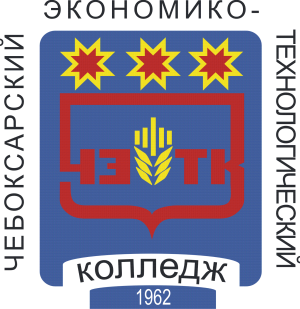 РАБОЧАЯ ПРОГРАММА ПРОФЕССИОНАЛЬНОГО МОДУЛЯПМ.01 ОПЕРАТИВНО-СЛУЖЕБНАЯ ДЕЯТЕЛЬНОСТЬ специальность среднего профессионального образования40.02.02 Правоохранительная деятельностьЧебоксары 2022 РАССМОТРЕНАна заседании цикловой комиссииэкономических и социально-юридических дисциплинПротокол №      от "    "               2022 г.Председатель ЦК: __________//СОДЕРЖАНИЕПАСПОРТ РАБОЧЕЙ ПРОГРАММЫ ПРОФЕССИОНАЛЬНОГО МОДУЛЯОбласть применения рабочей программыРабочая программа профессионального модуля (далее - программа ПМ) является частью основной профессиональной образовательной программы подготовки специалистов среднего звена по специальности 40.02.02 Правоохранительная деятельность в части освоении основного вида деятельности.Оперативно-служебная деятельность и соответствующих профессиональных компетенций (ПК):ПК 1.1.	Юридически квалифицировать факты, события и обстоятельства. Принимать решения и совершать юридические действия в точном соответствии с законом.ПК 1.2.	Обеспечивать соблюдение законодательства субъектами права.ПК 1.3.	Осуществлять реализацию норм материального и процессуального права.ПК 1.4.	Обеспечивать законность и правопорядок, безопасность личности, общества и государства, охранять общественный порядок.ПК 1.5.	Осуществлять оперативно-служебные мероприятия в соответствии с профилем подготовки.ПК 1.6.	Применять меры административного пресечения правонарушений, включая применение физической силы и специальных средств.ПК 1.7.	Обеспечивать выявление, раскрытие и расследование преступлений и иных правонарушений в соответствии с профилем подготовки.ПК 1.8.	Осуществлять технико-криминалистическое и специальное техническое обеспечение оперативно-служебной деятельности.ПК 1.9.	Оказывать первую (доврачебную) медицинскую помощь.ПК1.10.	Использовать в профессиональной деятельности нормативные правовые акты и документы по обеспечению режима секретности в Российской Федерации.ПК1.11.	Обеспечивать защиту сведений, составляющих государственную тайну, сведений конфиденциального характера и иных охраняемых законом тайн.ПК1.12.	Осуществлять предупреждение преступлений и иных правонарушений на основе использования знаний о закономерностях преступности, преступного поведения и методов их предупреждения, выявлять и устранять причины и условия, способствующие совершению правонарушений.ПК1.13.	Осуществлять свою профессиональную деятельность во взаимодействии с сотрудниками правоохранительных органов, органов местного самоуправления, с представителями общественных объединений, с муниципальными органами охраны общественного порядка, трудовыми коллективами, гражданами.Цели и задачи профессионального модуляС целью овладения указанным видом деятельности и соответствующими профессиональными компетенциями обучающийся в ходе освоения профессионального модуля должениметь практический опыт:выполнения оперативно-служебных задач в соответствии с профилем деятельности правоохранительного органа в условиях режима чрезвычайного положения, с использованием специальной техники, вооружения, с соблюдением требований делопроизводства и режима секретности;уметь:решать оперативно-служебные задачи в составе нарядов и групп;-использовать средства индивидуальной и коллективной защиты;-читать топографические карты, проводить измерения и ориентирование по карте и на местности;составлять служебные графические документы;-обеспечивать безопасность: личную, подчиненных, граждан;использовать огнестрельное оружие;обеспечивать законность и правопорядок;-охранять общественный порядок;выбирать и тактически правильно применять средства специальной техники в различных оперативно-служебных ситуациях и документально оформлять это применение;-правильно оформлять и составлять служебные документы, в том числе секретные, содержащие сведения ограниченного пользования;-выполнять служебные обязанности в строгом соответствии с требованиями режима секретности.знать:организационно-правовые основы и тактику деятельности сотрудников правоохранительных органов в особых условиях, чрезвычайных обстоятельствах, чрезвычайных ситуациях, в условиях режима чрезвычайного положения и в военное время; задачи правоохранительных органов в системе гражданской обороны и в единой государственной системе предупреждения и ликвидации чрезвычайных ситуаций;основы  инженерной и топографической подготовки;правовые основы, условия и пределы применения и использования    огнестрельного оружия сотрудниками правоохранительных органов;основные виды вооружения, применяемого сотрудниками       правоохранительных органов;меры безопасности при обращении с огнестрельным оружием;назначение, боевые свойства, устройство, правила сбережения табельного оружия, а также правила обращения с ним и ухода;тактику индивидуальных и групповых действий в процессе выполнения оперативно-служебных задач с применением и использованием оружия;организационно-правовые и тактические основы обеспечения законности и правопорядка, охраны общественного порядка;назначение, задачи, технические возможности, организационно- правовые основы и тактические особенности применения различных видов специальной техники и технических средств;установленный порядок организации делопроизводства, использования сведений, содержащихся в документах;основные правила и порядок подготовки и оформления документов;организационно-правовые основы режима секретности в правоохранительных органах, порядок отнесения сведений к государственной тайне, порядок засекречивания и рассекречивания носителей сведений, составляющих государственную тайну, порядок допуска к государственной тайне;правила пользования и обращения с секретными документами и изделиями.Количество часов на освоение программы профессионального модуляРЕЗУЛЬТАТЫ ОСВОЕНИЯ ПРОФЕССИОНАЛЬНОГО МОДУЛЯРезультатом освоения профессионального модуля является овладение обучающимися видом деятельности Оперативно-служебная деятельность, в том числе профессиональными компетенциями, указанными в ФГОС СПО по специальности 40.02.02 Правоохранительная деятельность:Результатом освоения профессионального модуля является овладение обучающимися общих компетенции (далее - ОК):СТРУКТУРА И СОДЕРЖАНИЕ ПРОФЕССИОНАЛЬНОГО МОДУЛЯТематический план профессионального модуляСодержание обучения по профессиональному модулю Уровни освоения учебного материала:– ознакомительный (узнавание ранее изученных объектов, свойств);– репродуктивный (выполнение деятельности по образцу, инструкции или под руководством);– продуктивный (планирование и самостоятельное выполнение деятельности, решение проблемных задач).УСЛОВИЯ РЕАЛИЗАЦИИ ПРОФЕССИОНАЛЬНОГО МОДУЛЯТребования к минимальному материально-техническому обеспечениюРеализация программы ПМ требует наличия учебных кабинетов: криминалистики; специальной техники; огневой подготовки; тактико-специальной подготовки; первой медицинской помощи. Полигоны: криминалистический; полигон для отработки навыков оперативно-служебной деятельности в соответствии с профилем подготовки. Стрелковый тир.Залы и библиотеки:библиотека;специальная библиотека (библиотека литературы ограниченного пользования);читальный зал (специализированный кабинет) с выходом в сеть Интернет;актовый зал.Кабинет криминалистики, огневой подготовки, тактико-специальной подготовки, специальной техники (№ 108 – корпус 1): столы и стулья для преподавателя и обучающихся, аудио колонки для интерактивных досок Smart SBA-V, доска интерактивная Smart BOARD SBM685 с пассивным лотком, проектор ViewSonic PR09000, топографические карты,  винтовка «Юнкер» пневматическая, винтовки, доска магнитно-маркерная, макеты автомата Калашникова АК-74, макет автомата для сборки и разборки, оптический прицел Leapers UTG 4x32 TS MillDot, пистолет ИЖ-53 М 4,5мм, пистолет МР-654 К, микроскопы, противогазы УЗС ВК с фильтром, СИЗ, лента для ограждения, манекены, секундомер, компас, аптечка первой помощи, аптечка снаряжение большая, комплект шин транспортных иммобилизационных, термометр, костюм «Диверсант», костюм Л-1, костюм химической защиты ОЗК, общевойсковой защитный комплект – ОЗК, жилет светоотражающий желтый, каска Венто, магазин 30 мест АК-74, масло оружейное, набор Аврора для чистки оружия, плакат Аварийные спасательные и другие неотложные операции, плакат Действие населения в ЧС, плакат Действие населения в ЧС природного характера, плакат Действие населения в ЧС техногенного характера, плакат Символы МВД, пули пневматические, макет гранаты «РГН», макет гранаты «Ф1», труба зрительная со штативом, самоспасатель ГДЗК, оптический прицел, винтовка МЗ 512, пистолет ИЖ-53 М, пистолет МР-654 К, радиометр, дозиметры индивидиуальные, Квадракоптер Mavic 2 Enterprise модель – L1ZE,  конструктор программируемого квадракоптераКриминалистические полигоныУнифицированный криминалистический чемодан «Криминалист-С» без фотокамеры, криминалистический комплект для работы со следами рук «ДАКТО», резиновый нож, резиновая дубинка, наручники с чехлом, бронежилеты, каски, наручники, расходные материалы для проведения следственных мероприятий, химические реактивы, индикаторы, фотоэлектрокаллориметр (ФЭК), ареометры, поляриметр, рации, видеокамера, фотоаппарат, диктофон, фонари пожарные, мегафон, радиостанции, навигатор туристический, макет пожарного оборудования, металлоискатель, микропроцессорный ручной металлоискатель, конструктор программируемого квадракоптераПолигоны для отработки навыков оперативно-служебной деятельности в соответствии с профилем подготовки (№ 120 – общежитие 1):Квадракоптер Mavic 2 Enterprise модель – L1ZEСоздана имитация следующих мест преступлений:жилая комната (обыск, убийство): Кровати, диван, кресло, шкаф, стол, стул, телевизор, манекен,душевая (суицид): Душевая кабина, раковина, унитаз, манекен.Полигон «Тактическая медицина» - манекены для СЛР, аптечка.Стрелковый тир, состоящий из двух галерей длиной 50 и 25 метров. Учебный класс:Винтовка кал. 5,6 мм ТОЗ-8-01, Винтовка кал. 5,6 мм ТОЗ-12, Винтовка кал. 5,6 мм ТОЗ- 12-01, Винтовка кал. 5,6 мм ТОЗ- 17-01, Винтовка кал. 5,6 мм БИ-6, Винтовка кал. 5,6 мм СМ-2, Винтовка кал. 5,6 ммУрал-6-1, Винтовка кал. 5,6 мм ТОЗ-18-01, Винтовка кал. 5,6 мм БК-5, Винтовка кал. 5,6 мм Урал-5-1, Винтовка кал. 5,6 мм БИ-7-2, Пистолет кал. 5,6 мм МЦУ, Пистолет кал. 5,6 мм МЦМ, Пистолет кал. 5,6 мм ТОЗ-35, Пистолет кал. 5,6 мм ТОЗ-35 М, Пистолет кал. 5,6 мм ИЖ-ХР-31, Пистолет кал. 5,6 мм ИЖ-ХР-30, Пистолет кал. 5,6 мм ИЖ-34М, Пистолет кал. 5,6 мм ИЖ-35 М, Пистолет МР-78-9ТМ кал. 9РА аналог боевого оружия: Пистолет ПСМ, Пистолет МР-79-9ТМ кал. 9 РА аналог боевого оружия: Пистолет Макарова, Пистолет ИЖ-79-9ТМ кал. 9 РА аналог боевого оружия: Пистолет Макарова, Пистолет газовый ИЖ-79-7,6 кал. 7,62 аналог боевого оружия: Пистолет Макарова, Пистолет газовый 6П42 кал. 7,62 аналог боевого оружия: Пистолет Макарова, Револьвер газовый Ягуар кал. 9 мм, Ружье кал. 20/76 мм МР-18 ЕМ-М, Ружье кал. 20/70 мм ТОЗ-106Р, Карабин Сайга-20к кал.20/76, Карабин ППШ-LUGER кал. 9х19 аналог боевого оружия: Пистолет-пулемет, Карабин Сайга 5,45x39 аналог боевого оружия: Автомат АК-74, Пистолет С-ПМА кал. 9х18 аналог боевого оружия: Пистолет Макарова, Пистолет МР-446 Викинг кал. 9х19 аналог боевого оружия: Пистолет Ярыгина, Пистолет ГШ-18 СПОРТ кал. 9x19 аналог боевого оружия Пистолет ГШ-18, Пистолет Байкал-442 кал. 9х18 аналог боевого оружия: Пистолет Макарова, Пистолет NORINCO M54 кал.7,62х25 аналог боевого оружия: Тульский ТокаревРеализация рабочей программы ПМ предполагает обязательную учебную и производственную практику.Производственная практика должна проводиться в       правоохранительных органах.Практическая подготовка, связанная с оружием и стрельбой, может проводиться на базе Частного образовательного учреждения дополнительного профессионального образования «Республиканский стрелково-спортивный клуб ДОСААФ России» (основание – Договор о практической подготовке обучающихся). Для проведения занятий организация располагает следующими ресурсами: Информационное обеспечениеНормативные документы:Федеральный закон «О полиции» от 07.02.2011 №3-Ф3 (действующая редакция, 2016);Федеральный закон «О защите населения и территорий от чрезвычайных ситуаций природного и техногенного характера». от 28.03.1998 №53-Ф3 (ред. от 26.07.2017);Федеральный закон от 12.08.1995 № 144-ФЗ «Об оперативно-розыскной деятельности» (в ред. Федеральных законов от 06.07.2016 N 374-ФЗ); Федеральный закон от 02.05.2006 N 59-ФЗ «О порядке рассмотрения обращений граждан Российской Федерации» (в ред. Федеральных законов от от 27.12.2018 N 528-ФЗ, с изм., внесенными Постановлением Конституционного Суда РФ от 18.07.2012 N 19-П);Закон РФ от 21 июля 1993 г. N 5485-I «О государственной тайне предусмотрено» (в ред. Федеральных законов от от 29.07.2018 N 256-ФЗ, с изм., внесенными Постановлением Конституционного Суда РФ от 27.03.1996 N 8-П, определениями Конституционного Суда РФ от 10.11.2002 N 293-О, от 10.11.2002 N 314-О)Кодекс РФ об административных правонарушениях от 30.12.2001 № 195-ФЗ;Уголовный кодекс Российской Федерации от 13 июня 1996 г. N 63-ФЗ (в ред. Федеральных законов от 27.12.2018 N 519-ФЗ, от 25.04.2018 N 17-П).Приказ МВД Российской Федерации «Об утверждении Инструкции по делопроизводству в органах внутренних дел Российской Федерации» от 20 июня 2012 года № 615;Положение о МВД РФ Указ Президента РФ от 01.03.2011 № 248;Устав патрульно-постовой службы полиции Приказ МВД РФ от 29.01.2008 г. № 80;Приказ МВД России от 20.06.2012 N 615 «Об утверждении Инструкции по делопроизводству в органах внутренних дел Российской Федерации» (с изм. от 25.08.2018);Приказ МВД России от 12.09.2013 N 707 «Об утверждении Инструкции об организации рассмотрения обращений граждан в системе Министерства внутренних дел Российской Федерации» (ред. от 01.12.2016) (Зарегистрировано в Минюсте России 31.12.2013 N 30957).Основные источникиАдминистративная деятельность ОВД : учебник для среднего профессионального образования / М. В. Костенников [и др.] ; ответственные редакторы М. В. Костенников, А. В. Куракин. — Москва : Издательство Юрайт, 2019. — 521 с. — (Профессиональное образование).Быстряков, Е.Н., Савельева М.В., Смушкин А.Б. Специальная техника. – М.: Юстиция,2021. – 256 с. - Среднее профессиональное образование.Воронов, Д.А. Пистолеты, состоящие на вооружении органов внутренних дел: назначение, боевые свойства и устройство / Д.А. Воронов, И.К. Стригуне предусмотренонко: учебно-практическое пособие. – Краснодар: КрУ МВД России, 2017. – 98 с.Документационное обеспечение управления : учебник / С.А. Глотова, А.Ю. Конькова, Ю.М. Кукарина [и др.] ; под ред. Т.А. Быковой. — Москва: КноРус, 2020. Дубоносов, Е. С.  Оперативно-розыскная деятельность : учебник и практикум для среднего профессионального образования / Е. С. Дубоносов. - 6-е изд., перераб. и доп. - Москва : Издательство Юрайт, 2022. Книжникова, А.Н., Делопроизводство и режим секретности : учебник / А.Н. Книжникова. — Москва: Юстиция, 2019. Кочетков, М. Специальная техника:учебное пособие . М: Ай Пи Ар Медиа,2020 . - 100 с. – (Среднее профессиональное образование).Михайликов, В.Л., Тарасенко А. А., Войнов П. Н.. Тактико-специальная подготовка: учебник. - М: ИНФРА-М, 2022. – 573 с. - Среднее профессиональное образование.Начальная профессиональная подготовка и введение в специальность: правоохранительная деятельность: учебник для среднего профессионального образования / Д. В. Бахтеев [и др.] ; ответственный редактор Д. В. Бахтеев. — Москва : Издательство Юрайт, 2020. — 369 с. — (Профессиональное образование).Шульдешов, Л.С., Родионов В.А., Углянский В.В. Огневая подготовка: учебник - М: Кнорус, 2022 г. -  (Военная подготовка).Дополнительные источникиОперативно-розыскная деятельность Дубоносов Е.С М.: Юрайт, 2018.Интернет-ресурсы:Общероссийская сеть распространения правовой информации Консультант Плюс http://www.consultant.ru Законодательство России	http://www.systema.ruИнформационно-правовой сервер ГАРАНТ http://www.garant.ru МВД России http://www.mvd.ru Законодательство России http://www.systema.ruСайт Департамента по делам Гражданской обороны, ЧС и пожарной безопасности г. Москвы https://www.mos.ru/emercom/Общие требования к организации образовательного процессаОсвоение ПМ.01. Оперативно-служебная деятельность производится в соответствии с учебном планом по специальности 40.02.02. Правоохранительная деятельность и календарным учебным графиком.Образовательный процесс организуется по расписанию занятий. Кадровое обеспечение образовательного процессаТребования к квалификации педагогических кадров, обеспечивающих обучение по ПМ:высшее юридическое образование, соответствующее профилю преподаваемого ПМ;опыт деятельности в правоохранительных органах;дополнительное профессиональное образование по программам повышения квалификации, в том числе в форме стажировки в профильных правоохранительных организациях не предусмотрено реже 1 раза в 3 года.5. КОНТРОЛЬ И ОЦЕНКА РЕЗУЛЬТАТОВ ОСВОЕНИЯ ПРОФЕССИОНАЛЬНОГО МОДУЛЯ (ВИДА ДЕЯТЕЛЬНОСТИ)Формы и методы контроля и оценки результатов обучения должны позволять проверять у обучающихся не только сформированность профессиональных компетенций, но и развитие общих компетенций.Разработана в соответствии с требованиями Федерального государственного образовательного стандарта по специальности среднего профессионального образования40.02.02 Правоохранительная деятельностьУТВЕРЖДЕНАПриказом №353          от "30 " августа    2022 г. М.П.  Разработчик:  "___" ____________2022 г.1.ПАСПОРТ РАБОЧЕЙ ПРОГРАММЫ ПРОФЕССИОНАЛЬНОГО МОДУЛЯ2.РЕЗУЛЬТАТЫ ОСВОЕНИЯ ПРОФЕССИОНАЛЬНОГО МОДУЛЯ3.СТРУКТУРА И СОДЕРЖАНИЕ ПРОФЕССИОНАЛЬНОГО МОДУЛЯ4.УСЛОВИЯ РЕАЛИЗАЦИИ ПРОФЕССИОНАЛЬНОГО МОДУЛЯ5.КОНТРОЛЬ И ОЦЕНКА РЕЗУЛЬТАТОВ ОСВОЕНИЯ ПРОФЕССИОНАЛЬНОГО МОДУЛЯСПИСОК ЛИТЕРАТУРЫВид учебной деятельностиОбъем часовМаксимальная учебная нагрузка (всего)1524Обязательная аудиторная учебная нагрузка (всего)922в том числе:лабораторные работыне предусмотрено практические занятия708курсовая работа/проектне предусмотреноУчебная практика72Производственная практика (по профилю специальности)72Самостоятельная работа обучающегося (всего)458Промежуточная аттестация в форме  экзаменаПромежуточная аттестация в форме  экзаменаКодНаименование результата обученияПК 1.1.Юридически квалифицировать факты, события и обстоятельства. Принимать решения и совершать юридические действия в точном соответствии с законом.ПК 1.2.Обеспечивать соблюдение законодательства субъектами права.ПК 1.3.Осуществлять реализацию норм материального и процессуального права.ПК 1.4.Обеспечивать законность и правопорядок, безопасность личности, общества и государства, охранять общественный порядок.ПК 1.5.Осуществлять оперативно-служебные мероприятия в соответствии с профилем подготовки.ПК 1.6.Применять меры административного пресечения правонарушений, включая применение физической силы и специальных средств.ПК 1.7.Обеспечивать выявление, раскрытие и расследование преступлений и иных правонарушений в соответствии с профилем подготовки.ПК 1.8.Осуществлять технико-криминалистическое и специальное техническое обеспечение оперативно-служебной деятельности.ПК 1.9.Оказывать первую (доврачебную) медицинскую помощь.ПК1.10.Использовать в профессиональной деятельности нормативные правовые акты и документы по обеспечению режима секретности в Российской Федерации.ПК1.11.Обеспечивать защиту сведений, составляющих государственную тайну, сведений конфиденциального характера и иных охраняемых законом тайн.ПК1.12.Осуществлять предупреждение преступлений и иных правонарушений на основе использования знаний о закономерностях преступности, преступного поведения и методов их предупреждения, выявлять и устранять причины и условия, способствующие совершению правонарушений.ПК1.13.Осуществлять свою профессиональную деятельность во взаимодействии с сотрудниками правоохранительных органов, органов местного самоуправления, с представителями общественных объединений, с муниципальными органами охраны общественного порядка, трудовыми коллективами, гражданами.ОК 1.Понимать сущность и социальную значимость своей будущей профессии, проявлять к ней устойчивый интерес.ОК 2.Понимать и анализировать вопросы ценностно-мотивационной сферы.ОК 3.Организовывать собственную деятельность, выбирать типовые методы и способы выполнения профессиональных задач, оценивать их эффективность и качество.ОК 4.Принимать решения в стандартных и нестандартных ситуациях, в том числе ситуациях риска, и нести за них ответственность.ОК 5.Проявлять психологическую устойчивость в сложных и экстремальных ситуациях, предупреждать и разрешать конфликты в процессе профессиональной деятельности.ОК 6.Осуществлять поиск и использование информации, необходимой для эффективного выполнения профессиональных задач, профессионального и личностного развития.ОК 7.Использовать информационно-коммуникационные технологии в профессиональной деятельности.ОК 8.Правильно строить отношения с коллегами, с различными категориями граждан, в том числе с представителями различных национальностей и конфессий.ОК 9.Устанавливать психологический контакт с окружающими.ОК 10.Адаптироваться к меняющимся условиям профессиональной деятельности.ОК 11.Самостоятельно определять задачи профессионального и личностного развития, заниматься самообразованием, осознанно планировать повышение квалификации.ОК 12.Выполнять профессиональные задачи в соответствии с нормами морали, профессиональной этики и служебного этикета.ОК 13.Проявлять нетерпимость к коррупционному поведению, уважительно относиться к праву и закону.ОК 14.Организовывать свою жизнь в соответствии с социально значимыми представлениями о здоровом образе жизни, поддерживать должный уровень физической подготовленности, необходимый для социальной и профессиональной деятельности.Коды профессиональных компетенцийНаименования разделов профессионального модуляМаксимальная учебная нагрузка, часовОбъем времени, отведенный на освоение междисциплинарного курса (курсов)Объем времени, отведенный на освоение междисциплинарного курса (курсов)Объем времени, отведенный на освоение междисциплинарного курса (курсов)Объем времени, отведенный на освоение междисциплинарного курса (курсов)Объем времени, отведенный на освоение междисциплинарного курса (курсов)Практика (рассредоточенная)Практика (рассредоточенная)Коды профессиональных компетенцийНаименования разделов профессионального модуляМаксимальная учебная нагрузка, часовОбязательная аудиторная учебная нагрузка обучающегосяОбязательная аудиторная учебная нагрузка обучающегосяОбязательная аудиторная учебная нагрузка обучающегосяСамостоятельная работа обучающегосяСамостоятельная работа обучающегосяУчебная, часовПроизводственная (по профилю специальности), часовКоды профессиональных компетенцийНаименования разделов профессионального модуляМаксимальная учебная нагрузка, часовВсего, часовв т.ч. лабораторные работы и практические занятия, часовв т.ч., курсовая работа (проект),часовВсего, часовв т.ч., курсовая работа (проект), часовУчебная, часовПроизводственная (по профилю специальности), часов12345678910ПК 1.1. - 1.3., ПК 1.5., ПК 1.7.МДК.01.01 Тактико-специальная подготовка3182121600106000ПК 1.4., ПК1.6., ПК 1.8.МДК.01.02 Огневая подготовка268180140088000ПК 1.9., ПК1.13МДК.01.03 Начальная профессиональная подготовка и введение в специальность240160116080000ПК 1.8., ПК1.12МДК.01.04 Специальная  техника3742441940130000ПК 1.10., ПК 1.11.МДК.01.05 Делопроизводство и режим секретности18012698054000ПК 1.1. - ПК 1.13.УП.01 Учебная практика7200000720ПК 1.1. - ПК 1.13.ПП.01 Производственная практика (по профилю специальности)7200000072Всего:1524922708-458-7272Наименование разделов профессионального модуля (ПМ), междисциплинарных курсов (МДК) и темСодержание учебного материала, лабораторные работы и практические занятия, самостоятельная работа обучающихся, курсовая работа (проект)Объем часовУровень освоенияМДК 01.01 Тактико-специальная подготовкаМДК 01.01 Тактико-специальная подготовкаТема 1. Задачи правоохранительных органов в системе гражданской обороны и в единой государственной системе предупреждения и ликвидации чрезвычайных ситуаций.Содержание учебного материалаПредмет, задачи и содержание МДК Тактико-специальная подготовка. Деятельность правоохранительных органов в системе РСЧС. Чрезвычайные ситуации природного характера. Чрезвычайные ситуации техногенного характера. Деятельность сотрудников МВД России в системе предупреждения и ликвидации ЧС. Обеспечение личной безопасности сотрудников ОВД при ЧС. Гражданская оборона в МВД России. Деятельность ОВД при проведении аварийно-спасательных и других неотложных работ. Назначение, состав, задачи нарядов ОВД при ЧС. Составление плана действий и оповещения сотрудников ОВД при возникновении ЧС.42, 3Тема 1. Задачи правоохранительных органов в системе гражданской обороны и в единой государственной системе предупреждения и ликвидации чрезвычайных ситуаций.Практическое занятие №1 Деятельность сотрудников МВД РФ в системе предупреждений и ликвидации ЧС22, 3Тема 1. Задачи правоохранительных органов в системе гражданской обороны и в единой государственной системе предупреждения и ликвидации чрезвычайных ситуаций.Практическое занятие №2 Обеспечение личной безопасности сотрудников ОВД при ЧС 22, 3Тема 1. Задачи правоохранительных органов в системе гражданской обороны и в единой государственной системе предупреждения и ликвидации чрезвычайных ситуаций.Практическое занятие №3 Деятельность ОВД при проведении аварийно-спасательных и других неотложных работ22, 3Тема 1. Задачи правоохранительных органов в системе гражданской обороны и в единой государственной системе предупреждения и ликвидации чрезвычайных ситуаций.Практическое занятие №4 Составление плана действий и оповещения и сотрудников ОВД при возникновении ЧС22, 3Тема 1. Задачи правоохранительных органов в системе гражданской обороны и в единой государственной системе предупреждения и ликвидации чрезвычайных ситуаций.Самостоятельная работа обучающихся2, 3Тема 1. Задачи правоохранительных органов в системе гражданской обороны и в единой государственной системе предупреждения и ликвидации чрезвычайных ситуаций.Самостоятельная работа № 1: Чрезвычайные ситуации мирного и военного времени.22, 3Тема 1. Задачи правоохранительных органов в системе гражданской обороны и в единой государственной системе предупреждения и ликвидации чрезвычайных ситуаций.Самостоятельная работа № 2: Режимы функционирования РСЧС.22, 3Тема 1. Задачи правоохранительных органов в системе гражданской обороны и в единой государственной системе предупреждения и ликвидации чрезвычайных ситуаций.Самостоятельная работа № 3: Чрезвычайные ситуации природного характера в регионе проживания.22, 3Тема 1. Задачи правоохранительных органов в системе гражданской обороны и в единой государственной системе предупреждения и ликвидации чрезвычайных ситуаций.Самостоятельная работа № 4: Объекты экономики, относящиеся к категории потенциально опасных объектов в районе проживания.22, 3Тема 1. Задачи правоохранительных органов в системе гражданской обороны и в единой государственной системе предупреждения и ликвидации чрезвычайных ситуаций.Самостоятельная работа № 5: Особые задачи МВД РФ по гражданской обороне.22, 3Тема 1. Задачи правоохранительных органов в системе гражданской обороны и в единой государственной системе предупреждения и ликвидации чрезвычайных ситуаций.Самостоятельная работа № 6: Правовая основа деятельности ОВД при ЧС.22, 3Тема 2. Основы организации и ведения радиационного и химического наблюдения в органах внутренних дел. Использование средств индивидуальной и коллективной защиты.Содержание учебного материалаВиды ОМП и его поражающие факторы. Последствия применения ОМП и их устранение. Средства индивидуальной защиты. Подбор противогазов и ОЗК. Использование средств индивидуальной защиты. Выполнение нормативов. Изготовление простейших средств индивидуальной защиты. Средства коллективной защиты. Действия сотрудников ОВД при эвакуации населения. Приборы химической разведки. Порядок применения приборов химического контроля. Приборы радиационной разведки. Порядок применения приборов дозиметрического контроля.42, 3Тема 2. Основы организации и ведения радиационного и химического наблюдения в органах внутренних дел. Использование средств индивидуальной и коллективной защиты.Практическое занятие №5 Последствия применения ОМП и их устранение 22, 3Тема 2. Основы организации и ведения радиационного и химического наблюдения в органах внутренних дел. Использование средств индивидуальной и коллективной защиты.Практическое занятие №6 Подбор противогазов и ОЗК22, 3Тема 2. Основы организации и ведения радиационного и химического наблюдения в органах внутренних дел. Использование средств индивидуальной и коллективной защиты.Практическое занятие №7 Использование средств индивидуальной защиты. Выполнение нормативов22, 3Тема 2. Основы организации и ведения радиационного и химического наблюдения в органах внутренних дел. Использование средств индивидуальной и коллективной защиты.Практическое занятие №8 Изготовление простейших средств индивидуальной защиты22, 3Тема 2. Основы организации и ведения радиационного и химического наблюдения в органах внутренних дел. Использование средств индивидуальной и коллективной защиты.Практическое занятие №9 Действия сотрудников ОВД при эвакуации населения22, 3Тема 2. Основы организации и ведения радиационного и химического наблюдения в органах внутренних дел. Использование средств индивидуальной и коллективной защиты.Практическое занятие №10 Порядок применения приборов химического контроля22, 3Тема 2. Основы организации и ведения радиационного и химического наблюдения в органах внутренних дел. Использование средств индивидуальной и коллективной защиты.Практическое занятие №11 Порядок применения приборов дозиметрического контроля22, 3Тема 2. Основы организации и ведения радиационного и химического наблюдения в органах внутренних дел. Использование средств индивидуальной и коллективной защиты.Самостоятельная работа обучающихся2, 3Тема 2. Основы организации и ведения радиационного и химического наблюдения в органах внутренних дел. Использование средств индивидуальной и коллективной защиты.Самостоятельная работа № 7: Внешние признаки применения ОМП.22, 3Тема 2. Основы организации и ведения радиационного и химического наблюдения в органах внутренних дел. Использование средств индивидуальной и коллективной защиты.Самостоятельная работа № 8: Медицинские средства защиты.22, 3Тема 2. Основы организации и ведения радиационного и химического наблюдения в органах внутренних дел. Использование средств индивидуальной и коллективной защиты.Самостоятельная работа № 9: Расчет и возможности укрытия населения в местах коллективной защиты.22, 3Тема 2. Основы организации и ведения радиационного и химического наблюдения в органах внутренних дел. Использование средств индивидуальной и коллективной защиты.Самостоятельная работа № 10: Промышленные приборы химического контроля.22, 3Тема 2. Основы организации и ведения радиационного и химического наблюдения в органах внутренних дел. Использование средств индивидуальной и коллективной защиты.Самостоятельная работа № 11: Промышленные приборы дозиметрического контроля.22, 3Тема 3. Местность как элемент оперативной обстановки.Содержание учебного материалаМесто и роль топографии в системе подготовки сотрудников ОВД. Способы изучения местности при выполнении оперативно - служебных задач. Местность как элемент оперативной обстановки.42, 3Тема 3. Местность как элемент оперативной обстановки.Практическое занятие №12 Способы изучения местности при выполнении оперативно-служебных задач42, 3Тема 3. Местность как элемент оперативной обстановки.Практическое занятие №13 Местность как элемент оперативной обстановки42, 3Тема 3. Местность как элемент оперативной обстановки.Самостоятельная работа обучающихся2, 3Тема 3. Местность как элемент оперативной обстановки.Самостоятельная работа № 12: Местность и ее значение в деятельности сотрудников 22, 3Тема 3. Местность как элемент оперативной обстановки.Самостоятельная работа № 13: Основные разновидности местности.22, 3Тема 4. Основы топографической подготовки.Топографические карты и их содержание.Чтение топографическихкарт.Содержание учебного материалаНазначение и классификация топографических карт. Основные правила чтения топографических карт. Виды условных знаков. Классификация и отражение на картах топографических элементов местности. Общие правила чтения топографических карт. Чтение топографических карт различных масштабов.42, 3Тема 4. Основы топографической подготовки.Топографические карты и их содержание.Чтение топографическихкарт.Практическое занятие №14 Основные правила чтения топографических карт42, 3Тема 4. Основы топографической подготовки.Топографические карты и их содержание.Чтение топографическихкарт.Практическое занятие №15 Чтение топографических карт различных масштабов42, 3Тема 4. Основы топографической подготовки.Топографические карты и их содержание.Чтение топографическихкарт.Самостоятельная работа обучающихся2, 3Тема 4. Основы топографической подготовки.Топографические карты и их содержание.Чтение топографическихкарт.Самостоятельная работа № 14: Разграфовка, номенклатура топографических карт.22, 3Тема 4. Основы топографической подготовки.Топографические карты и их содержание.Чтение топографическихкарт.Самостоятельная работа № 15: Цветовое оформление, пояснительные надписи и цифровое обозначение топографических карт, используемых в ОВД.22, 3Тема 5. Измерения по топографической карте.Содержание учебного материалаТехнические средства измерения. Методы измерения. Измерение расстояний по карте. Определение площадей по карте.42, 3Тема 5. Измерения по топографической карте.Практическое занятие №16 Измерение расстояний 42, 3Тема 5. Измерения по топографической карте.Практическое занятие №17 Определение площадей по карте42, 3Тема 5. Измерения по топографической карте.Самостоятельная работа обучающихся2, 3Тема 5. Измерения по топографической карте.Самостоятельная работа № 16: Анализ местности для оборудования окопов.42, 3Тема 5. Измерения по топографической карте.Самостоятельная работа № 17: Картографическое изображение земной поверхности на топографической карте.42, 3Тема 6.Ориентирование по карте и на местности при решении оперативно-служебных задач.Содержание учебного материалаСущность, способы и порядок ориентирования на местности без карты. Определение по карте своего местоположения. Особенности ориентирования в различных условиях. Определение сторон горизонта по компасу, Солнцу, местным признакам. Ориентирование в районах массовых разрушений.Устройство навигационных приборов и способы их применения в ходе выполнения оперативно-служебных задач.42, 3Тема 6.Ориентирование по карте и на местности при решении оперативно-служебных задач.Практическое занятие №18 Определение сторон горизонта по компасу, Солнцу, местным признакам42, 3Тема 6.Ориентирование по карте и на местности при решении оперативно-служебных задач.Практическое занятие №19 Ориентирование в районах массовых разрушений 42, 3Тема 6.Ориентирование по карте и на местности при решении оперативно-служебных задач.Практическое занятие №20 Устройство навигационных приборов и способы их применения в ходе выполнения оперативно-служебных задач42, 3Тема 6.Ориентирование по карте и на местности при решении оперативно-служебных задач.Самостоятельная работа обучающихся2, 3Тема 6.Ориентирование по карте и на местности при решении оперативно-служебных задач.Самостоятельная работа № 18: Определение сторон горизонта по Луне, звездам.42, 3Тема 7. Системы координат и основные способы целеуказания, применяемые в ОВД.Содержание учебного материалаСистемы координат, применяемые в ОВД. Способы целеуказаний по карте.22,3Тема 7. Системы координат и основные способы целеуказания, применяемые в ОВД.Практическое занятие №21 Способы целеуказаний по карте. Практическое освоение42,3Тема 7. Системы координат и основные способы целеуказания, применяемые в ОВД.Самостоятельная работа обучающихся2,3Тема 7. Системы координат и основные способы целеуказания, применяемые в ОВД.Самостоятельная работа № 19: Особенности ориентирования в различных условиях местности и времени суток.42,3Тема 8. Составление служебных графических документов, применяемых в ОВД.Содержание учебного материалаВиды служебных графических документов, их назначение, содержание. Вычерчивание условных знаков. Подготовка к составлению плана (схемы) участка местности или места происшествия.42,3Тема 8. Составление служебных графических документов, применяемых в ОВД.Практическое занятие №22 Вычерчивание условных знаков22,3Тема 8. Составление служебных графических документов, применяемых в ОВД.Практическое занятие №23 Подготовка к составлению плана (схемы) участка местности или места происшествия42,3Тема 8. Составление служебных графических документов, применяемых в ОВД.Самостоятельная работа обучающихся2,3Тема 8. Составление служебных графических документов, применяемых в ОВД.Самостоятельная работа № 20: Особенности вычерчивания условных знаков на карте.62,3Тема 9. Основы инженерной подготовки. Инженерное оборудование местности при выполнении оперативно-служебных задач.Содержание учебного материалаНазначение окопов и порядок их оборудования. Основы маскировки. Маскировка при12,3Тема 9. Основы инженерной подготовки. Инженерное оборудование местности при выполнении оперативно-служебных задач.передвижении.2,3Тема 9. Основы инженерной подготовки. Инженерное оборудование местности при выполнении оперативно-служебных задач.Практическое занятие №24 Маскировка при передвижении52,3Тема 9. Основы инженерной подготовки. Инженерное оборудование местности при выполнении оперативно-служебных задач.Самостоятельная работа обучающихся2,3Тема 9. Основы инженерной подготовки. Инженерное оборудование местности при выполнении оперативно-служебных задач.Самостоятельная работа № 21: Приёмы выполнения работ при оборудовании окопа для стрельбы лёжа, с колена и стоя.42,3Тема 10. Решение оперативно-служебных задач в составе нарядов и групп. Действия сотрудников ОВД при обнаружении взрывных устройств.Содержание учебного материалаАлгоритм поиска взрывных устройств на местности и в помещении. Порядок действий по поиску взрывных устройств в автомобиле. Меры безопасности при угрозе взрыва и обнаружении ВОП. Взрывчатые вещества. Взрывные устройства.12,3Тема 10. Решение оперативно-служебных задач в составе нарядов и групп. Действия сотрудников ОВД при обнаружении взрывных устройств.Практическое занятие №25 Меры безопасности при угрозе взрыва и обнаружении ВОП72,3Тема 10. Решение оперативно-служебных задач в составе нарядов и групп. Действия сотрудников ОВД при обнаружении взрывных устройств.Самостоятельная работа обучающихся2,3Тема 10. Решение оперативно-служебных задач в составе нарядов и групп. Действия сотрудников ОВД при обнаружении взрывных устройств.Самостоятельная работа № 22: Примеры успешных действий сотрудников ОВД при обнаружении взрывных устройств.42,3Тема 11. Тактика индивидуальных и групповых действий в процессе выполнения оперативно-служебных задач. Действия служебных нарядов по розыску опасных преступников.Содержание учебного материалаНазначение и задачи нарядов ОВД. Тактика действий нарядов по задержанию преступников.22,3Тема 11. Тактика индивидуальных и групповых действий в процессе выполнения оперативно-служебных задач. Действия служебных нарядов по розыску опасных преступников.Практическое занятие №26 Тактика действий нарядов по задержанию преступников82,3Тема 11. Тактика индивидуальных и групповых действий в процессе выполнения оперативно-служебных задач. Действия служебных нарядов по розыску опасных преступников.Самостоятельная работа обучающихся2,3Тема 11. Тактика индивидуальных и групповых действий в процессе выполнения оперативно-служебных задач. Действия служебных нарядов по розыску опасных преступников.Самостоятельная работа № 23: Требования, предъявляемые к планированию.42,3Тема 11. Тактика индивидуальных и групповых действий в процессе выполнения оперативно-служебных задач. Действия служебных нарядов по розыску опасных преступников.Самостоятельная работа № 24: Роль боевого обеспечения подразделений.42,3Тема 11. Тактика индивидуальных и групповых действий в процессе выполнения оперативно-служебных задач. Действия служебных нарядов по розыску опасных преступников.Самостоятельная работа № 25: Виды и состав нарядов.42,3Тема 12. Основы специальной операции.Содержание учебного материалаПонятие и виды специальной операции. Этапы проведения специальной операции их содержание.22,3Тема 12. Основы специальной операции.Практическое занятие №27 Этапы проведения специальной операции их содержание62,3Тема 12. Основы специальной операции.Самостоятельная работа обучающихся2,3Тема 12. Основы специальной операции.Самостоятельная работа № 26: Состав сил и средств при проведении специальной операции.42,3Тема 13. Планирование действий ОВД при чрезвычайных обстоятельствах.Содержание учебного материалаОсновы планирования действий ОВД. Особенности разработки планов.22,3Тема 13. Планирование действий ОВД при чрезвычайных обстоятельствах.Практическое занятие №28 Особенности разработки планов62,3Тема 13. Планирование действий ОВД при чрезвычайных обстоятельствах.Самостоятельная работа обучающихся2,3Тема 14. Управление и взаимодействие в специальной операции.Содержание учебного материалаСущность, основные принципы управления в специальной операции. Организация взаимодействия сил и средств в специальной операции.22,3Тема 14. Управление и взаимодействие в специальной операции.Практическое занятие №29 Организация взаимодействия сил и средств82,3Тема 14. Управление и взаимодействие в специальной операции.Самостоятельная работа обучающихся2,3Тема 15. Обеспечение действий сил и средств при чрезвычайных обстоятельствах.Содержание учебного материалаСущность всестороннего обеспечения деятельности подразделений ОВД. Виды обеспечения в специальных операциях.22,3Тема 15. Обеспечение действий сил и средств при чрезвычайных обстоятельствах.Практическое занятие №30 Виды обеспечения в специальных операциях82,3Тема 15. Обеспечение действий сил и средств при чрезвычайных обстоятельствах.Самостоятельная работа обучающихся2,3Тема 16. Специальные операции по пресечению массовых беспорядков.Содержание учебного материалаОснования пресечения массовых беспорядков. Организация специальной операции по пресечению массовых беспорядков.22,3Тема 16. Специальные операции по пресечению массовых беспорядков.Практическое занятие №31 Организация проведения специальной операции82,3Тема 16. Специальные операции по пресечению массовых беспорядков.Самостоятельная работа обучающихся2,3Тема 17. Операции по пресечению угона транспортных средств.Содержание учебного материалаПравовая основа пресечения угонов транспорта. Особенности проведения операций попресечению угонов.22,3Тема 17. Операции по пресечению угона транспортных средств.Содержание учебного материалаПравовая основа пресечения угонов транспорта. Особенности проведения операций попресечению угонов.2,3Тема 17. Операции по пресечению угона транспортных средств.Практическое занятие №32 Особенности проведения операций по пресечению угонов82,3Тема 17. Операции по пресечению угона транспортных средств.Самостоятельная работа обучающихся2,3Тема 17. Операции по пресечению угона транспортных средств.Самостоятельная работа № 27: Задачи органов управлении в специальной операции по пресечению угонов транспорта.42,3Тема 18. Проведение операции по освобождению заложников.Содержание учебного материалаОрганизационно-правовые основы проведения операции по освобождению заложников. Особенности освобождения заложников.22,3Тема 18. Проведение операции по освобождению заложников.Практическое занятие №33 Особенности освобождения заложников102,3Тема 18. Проведение операции по освобождению заложников.Самостоятельная работа обучающихся2,3Тема 18. Проведение операции по освобождению заложников.Самостоятельная работа № 28: Группы оперативно-служебного применения.42,3Тема 18. Проведение операции по освобождению заложников.Самостоятельная работа № 29: Назначение, состав и задачи групп.42,3Тема 18. Проведение операции по освобождению заложников.Самостоятельная работа № 30: Группы оперативно-служебного применения при освобождении заложников.42,3Тема 19. Особенности действий при пресечении деятельности банд и незаконных вооруженных формирований.Содержание учебного материалаПодготовка и этапы проведения операции при ликвидации бандформирований. Задачи и способы действий ОВД при ликвидации бандформирований.22,3Тема 19. Особенности действий при пресечении деятельности банд и незаконных вооруженных формирований.Практическое занятие №34 Задачи и способы действий ОВД при ликвидации бандформирований102,3Тема 19. Особенности действий при пресечении деятельности банд и незаконных вооруженных формирований.Самостоятельная работа обучающихся2,3Тема 19. Особенности действий при пресечении деятельности банд и незаконных вооруженных формирований.Самостоятельная работа № 31: Роль, задачи и функции оперативного штаба.22,3Тема 19. Особенности действий при пресечении деятельности банд и незаконных вооруженных формирований.Самостоятельная работа № 32: Рейдовые действия поисковых групп.22,3Тема 20. Организационно-правовые основы и тактика деятельности сотрудников правоохранительных органов в особых условиях.Содержание учебного материалаСилы и средства ОВД при чрезвычайном положении. Организация службы в особых условиях. Организация службы на КПП.22,3Тема 20. Организационно-правовые основы и тактика деятельности сотрудников правоохранительных органов в особых условиях.Практическое занятие №35 Организация службы в особых условиях.82,3Тема 20. Организационно-правовые основы и тактика деятельности сотрудников правоохранительных органов в особых условиях.Самостоятельная работа обучающихся2,3Тема 20. Организационно-правовые основы и тактика деятельности сотрудников правоохранительных органов в особых условиях.Самостоятельная работа № 33: Действия групп на КПП.62,3Тема 20. Организационно-правовые основы и тактика деятельности сотрудников правоохранительных органов в особых условиях.Самостоятельная работа № 34: Порядок проверки транспортных средств на КПП.42,3Лекции52Практические занятия160Самостоятельная работа обучающихся106ВСЕГО за МДК318Промежуточная аттестация: экзамен МДК 01.02 Огневая подготовкаМДК 01.02 Огневая подготовкаРаздел 1. Пистолеты, состоящие на вооружении ОВД.Раздел 1. Пистолеты, состоящие на вооружении ОВД.Тема 1. Предмет, задачи и содержание дисциплины ОП.Содержание учебного материалаФедеральный закон «О полиции», Федеральный закон «Об оружии», виды оружия, меры безопасности при стрельбе.42Тема 1. Предмет, задачи и содержание дисциплины ОП.Практические занятия2Тема 1. Предмет, задачи и содержание дисциплины ОП.Практическое занятие №1: Меры безопасности при стрельбе и при метании гранат42Тема 1. Предмет, задачи и содержание дисциплины ОП.Самостоятельная работа2Тема 1. Предмет, задачи и содержание дисциплины ОП.Самостоятельная работа №1: Российское законодательство об оружии.22Тема 1. Предмет, задачи и содержание дисциплины ОП.Самостоятельная работа №2: Гражданское оружие. Получение разрешения на гражданское оружие.42Тема 1. Предмет, задачи и содержание дисциплины ОП.Самостоятельная работа №3: Типовое устройство тира.22Тема 1. Предмет, задачи и содержание дисциплины ОП.Самостоятельная работа №4: История создания огнестрельного оружия в России.42Тема 1. Предмет, задачи и содержание дисциплины ОП.Самостоятельная работа №5: Перспективы развития стрелкового оружия.42Тема 2. Пистолеты, состоящие на вооружении ОВД. Пистолет Макарова.Содержание учебного материалаПистолет, пистолетный боеприпас, револьвер, пистолет Макарова, устройство, тактико-технические характеристики, порядок неполной разборки ПМ и сборки после неполной разборки, элементы тира.22,3Тема 2. Пистолеты, состоящие на вооружении ОВД. Пистолет Макарова.Практические занятия2,3Тема 2. Пистолеты, состоящие на вооружении ОВД. Пистолет Макарова.Практическое занятие № 2: Выполнение норматива. Разборка и сборка ПМ42,3Тема 2. Пистолеты, состоящие на вооружении ОВД. Пистолет Макарова.Практическое занятие №3: Выполнение норматива. Снаряжение обоймы ПМ42,3Тема 2. Пистолеты, состоящие на вооружении ОВД. Пистолет Макарова.Практическое занятие № 4: Стрельба из пистолета. Начальная подготовка102,3Тема 2. Пистолеты, состоящие на вооружении ОВД. Пистолет Макарова.Самостоятельная работа 2,3Тема 2. Пистолеты, состоящие на вооружении ОВД. Пистолет Макарова.Самостоятельная работа №6: История создания ПМ.22,3Тема 2. Пистолеты, состоящие на вооружении ОВД. Пистолет Макарова.Самостоятельная работа №7: Револьвер Нагана образца 1895 г..42,3Раздел 2. Автоматы, состоящие на вооружении ОВД.Раздел 2. Автоматы, состоящие на вооружении ОВД.Тема 3. Автоматы и пулеметы, состоящие на вооружении ОВД.Содержание учебного материалаАвтомат, история создания, промежуточный боеприпас, порядок неполной разборки и сборки после неполной разборки автомата Калашникова.22,3Тема 3. Автоматы и пулеметы, состоящие на вооружении ОВД.Практические занятия2,3Тема 3. Автоматы и пулеметы, состоящие на вооружении ОВД.Практическое занятие № 5: Выполнение норматива. Разборка и сборка АК-74 42,3Тема 3. Автоматы и пулеметы, состоящие на вооружении ОВД.Самостоятельная работа2,3Тема 3. Автоматы и пулеметы, состоящие на вооружении ОВД.Самостоятельная работа №8: История создания АК-74.42,3Тема 4. Автомат Калашникова АК-74.Содержание учебного материалаИстория создания автомата Калашникова, основные части и их назначение, тактико-технические характеристики автомата Калашникова, автоматы сотой серии, задержки при стрельбе из АК-74.42,3Тема 4. Автомат Калашникова АК-74.Практические занятия2,3Тема 4. Автомат Калашникова АК-74.Практическое занятие № 6: Выполнение норматива. Разборка и сборка АК-74. 42,3Тема 4. Автомат Калашникова АК-74.Практическое занятие № 7: Выполнение норматива. Снаряжение магазина АК-7442,3Тема 4. Автомат Калашникова АК-74.Практическое занятие №8: Стрельба из автомата. Начальная подготовка.102,3Тема 4. Автомат Калашникова АК-74.Самостоятельная работа2,3Тема 4. Автомат Калашникова АК-74.Самостоятельная работа № 9 Автоматы 100 серии.42,3Раздел 3. Пистолет-пулеметы, состоящие на вооружении ОВД.Раздел 3. Пистолет-пулеметы, состоящие на вооружении ОВД.Тема 5. Пистолет-пулеметы, состоящие на вооружении ОВД.Содержание учебного материалаПистолет-пулемет, история создания, применяемый боеприпас, основные пистолет-пулеметы, состоящие на вооружении ОВД.42,3Тема 5. Пистолет-пулеметы, состоящие на вооружении ОВД.Практические занятия2,3Тема 5. Пистолет-пулеметы, состоящие на вооружении ОВД.Практическое занятие №9:  Разборка и сборка пистолета-пулемета 42,3Тема 5. Пистолет-пулеметы, состоящие на вооружении ОВД.Самостоятельная работа2,3Тема 5. Пистолет-пулеметы, состоящие на вооружении ОВД.Самостоятельная работа №10: 9-мм специальный малогабаритный пистолет-пулемет пп-90.42,3Тема 6. Пистолет-пулеметСодержание учебного материалаОсновные части и механизмы пистолета-пулемета, взаимодействие частей и механизмов, тактико-технические характеристики, специальные виды оружия.42,3Тема 6. Пистолет-пулеметПрактические занятия2,3Тема 6. Пистолет-пулеметПрактическое занятие №10: Разборка и сборка пистолета-пулемета102,3Тема 6. Пистолет-пулеметСамостоятельная работа2,3Тема 6. Пистолет-пулеметСамостоятельная работа №11: Иностранные пистолет-пулеметы. Пистолет-пулемет 1111-91 «Кедр».32,3Раздел 4. Снайперское оружие, состоящие на вооружении ОВД.Раздел 4. Снайперское оружие, состоящие на вооружении ОВД.Тема 7. Снайперское оружие, состоящее на вооружении ОВД.Содержание учебного материалаПонятие снайперского оружия, история снайперинга, приборы наблюдения и прицелы, снайперские винтовки, состоящие на вооружении ОВД.22,3Тема 7. Снайперское оружие, состоящее на вооружении ОВД.Практические занятия2,3Тема 7. Снайперское оружие, состоящее на вооружении ОВД.Практическое занятие №11: Назначение снайперского оружия. Детали снайперского оружия. Порядок обращения со снайперским оружием42,3Тема 7. Снайперское оружие, состоящее на вооружении ОВД.Самостоятельная работа2,3Тема 7. Снайперское оружие, состоящее на вооружении ОВД.Самостоятельная работа №12: Снайперские винтовки иностранного производства.42,3Тема 8. Снайперская винтовкаСодержание учебного материалаСнайперская винтовка Драгунова, основные части и механизмы, тактико-технические характеристики, применяемые боеприпасы, крупнокалиберные винтовки.22,3Тема 8. Снайперская винтовкаПрактические занятия2,3Тема 8. Снайперская винтовкаПрактическое занятие №12: Назначение снайперского оружия. Детали снайперского оружия. Порядок обращения со снайперским оружием82,3Тема 8. Снайперская винтовкаСамостоятельная работа2,3Тема 8. Снайперская винтовкаСамостоятельная работа №13: Крупнокалиберные снайперские винтовки. Снайперская винтовка СВД.42,3Раздел 5. Учет и хранение оружия и боеприпасов в ОВД.Раздел 5. Учет и хранение оружия и боеприпасов в ОВД.Тема 9. Патроны к стрелковому оружию.Содержание учебного материалаКлассификация патронов к стрелковому оружию, понятие калибра гладкоствольного и нарезного оружия, калибры иностранного оружия.42,3Тема 9. Патроны к стрелковому оружию.Практические занятия2,3Тема 9. Патроны к стрелковому оружию.Практическое занятие № 13: Стрельба из пистолета. Базовая подготовка.202,3Тема 9. Патроны к стрелковому оружию.Самостоятельная работа2,3Тема 9. Патроны к стрелковому оружию.Самостоятельная работа №14: Калибр гладкоствольного и нарезного охотничьего оружия.62,3Тема 9. Патроны к стрелковому оружию.Самостоятельная работа №15: Пистолеты иностранного производства.  Вид самостоятельной работы:62,3Тема 10. Учет и хранение оружия и боеприпасов в ОВД.Содержание учебного материалаУчет и хранение орудия и боеприпасов в ОВД, транспортировка оружия, приведение к нормальному бою ПМ и АК-74.42,3Тема 10. Учет и хранение оружия и боеприпасов в ОВД.Практические занятия2,3Тема 10. Учет и хранение оружия и боеприпасов в ОВД.Практическое занятие № 14: Стрельба из автомата. Базовая подготовка.202,3Тема 10. Учет и хранение оружия и боеприпасов в ОВД.Самостоятельная работа2,3Тема 10. Учет и хранение оружия и боеприпасов в ОВД.Самостоятельная работа №16: Транспортировка оружия и боеприпасов. Учет и хранение оружия и боеприпасов в ОВД.82,3Тема 10. Учет и хранение оружия и боеприпасов в ОВД.Самостоятельная работа №17: Карабин специальный 18,5КС-К.42,3Раздел 6. Ручные гранаты.Раздел 6. Ручные гранаты.Тема 11. Ручные гранаты.Содержание учебного материалаИстория создания гранат, тактико-технические характеристики современных гранат, порядок использования гранат, гранатометы.42,3Тема 11. Ручные гранаты.Практические занятия2,3Тема 11. Ручные гранаты.Практическое занятие № 15: Отработка навыков обращения с гранатами.42,3Тема 11. Ручные гранаты.Самостоятельная работа2,3Тема 11. Ручные гранаты.Самостоятельная работа №18: Автоматические гранатометы АГС-17, АГС-30.42,3Тема 11. Ручные гранаты.Самостоятельная работа №19: 40-мм подствольный гранатомет ГЯ-30 "Обувка" (6Г21).42,3Тема 11. Ручные гранаты.Самостоятельная работа №20: История создания гранат.22,3Раздел 7. Основы баллистики.Раздел 7. Основы баллистики.Тема 12. Основы баллистики.Содержание учебного материалаВнутренняя баллистика, внешняя баллистика, периоды выстрела, закон рассеивания, элементы траектории, взрывчатые вещества, организация огневой подготовки в ОВД, применение тренажеров.42,3Тема 12. Основы баллистики.Практические занятия2,3Тема 12. Основы баллистики.Практическое занятие № 16: Стрельба из пистолета. Тактико-техническая подготовка.122,3Тема 12. Основы баллистики.Практическое занятие №17: Стрельба из автомата. Тактико-техническая подготовка.142,3Тема 12. Основы баллистики.Самостоятельная работа2,3Тема 12. Основы баллистики.Самостоятельная работа №21: Коллиматоры и голографические прицелы.32,3Тема 12. Основы баллистики.Самостоятельная работа №22: Взрывчатые вещества.4Тема 12. Основы баллистики.Самостоятельная работа №23: Лазерные имитаторы стрельбы и поражения (ЛИСП).2Тема 12. Основы баллистики.Лекции40Тема 12. Основы баллистики.Практические занятия140Тема 12. Основы баллистики.Самостоятельная работа обучающихся88ВСЕГО за МДК268Промежуточная аттестация в форме дифференцированного зачетаНаименование разделов и темСодержание учебного материала, дидактические единицы, проводимые виды учебных занятий, самостоятельной работы обучающихся, курсовые работыОбъем часовУровень освоенияМДК.01.03 Начальная профессиональная подготовка и введение в специальностьМДК.01.03 Начальная профессиональная подготовка и введение в специальностьТема 1. Место и роль ОВД в системе правоохранительных органов Российской ФедерацииСодержание учебного материалаПолиция в структуре МВД. Права и обязанности полиции. Правонарушения и юридическая ответственность102,3Тема 1. Место и роль ОВД в системе правоохранительных органов Российской ФедерацииПрактические занятия2,3Тема 1. Место и роль ОВД в системе правоохранительных органов Российской ФедерацииПрактическое занятие №1: Права и обязанности полиции102,3Тема 1. Место и роль ОВД в системе правоохранительных органов Российской ФедерацииПрактическое занятие №2: Организационно-правовые основы обеспечения законности и правопорядка.102,3Тема 1. Место и роль ОВД в системе правоохранительных органов Российской ФедерацииСамостоятельная работа2,3Тема 1. Место и роль ОВД в системе правоохранительных органов Российской ФедерацииСамостоятельная работа № 1: Права и обязанности полиции122,3Тема 2. Основы уголовного права и процессаСодержание учебного материалаУголовная ответственность и преступление.  Стадии уголовного судопроизводства. Доказательство и доказывание. Правила составления протокола следственного действия122,3Тема 2. Основы уголовного права и процессаПрактические занятия2,3Тема 2. Основы уголовного права и процессаПрактическое занятие №3: Уголовная ответственность и преступление102,3Тема 2. Основы уголовного права и процессаПрактическое занятие №4: Стадии уголовного судопроизводства. Доказательство и доказывание102,3Тема 2. Основы уголовного права и процессаПрактическое занятие №5: Правила составления протокола следственного действия102,3Тема 2. Основы уголовного права и процессаСамостоятельная работа2,3Тема 2. Основы уголовного права и процессаСамостоятельная работа № 2: Уголовная ответственность и преступление.122,3Тема 2. Основы уголовного права и процессаСамостоятельная работа № 3: Правила составления протокола следственных действий.122,3Тема 3. Основы оперативно-розыскнойдеятельности, тактико-специальной подготовкиСодержание учебного материалаПонятие, признаки и задачи ОРД. Принципы и средства ОРД. Применение полицией физической силы. Общие правила применения специальных средств сотрудниками ОВД. Применение средств индивидуальной бронезащиты сотрудниками  ОВД. Порядок применения полицией огнестрельного оружия. Тактика действий сотрудников ОВД при угрозе взрыва. Основы обеспечения безопасности сотрудниками ОВД во время массовых мероприятий122,3Тема 3. Основы оперативно-розыскнойдеятельности, тактико-специальной подготовкиПрактические занятия2,3Тема 3. Основы оперативно-розыскнойдеятельности, тактико-специальной подготовкиПрактическое занятие №6: Понятие, признаки и задачи ОРД. Принципы и средства ОРД102,3Тема 3. Основы оперативно-розыскнойдеятельности, тактико-специальной подготовкиПрактическое занятие №7: Применение полицией физической силы82,3Тема 3. Основы оперативно-розыскнойдеятельности, тактико-специальной подготовкиПрактическое занятие №8: Общие правила применения специальных средств сотрудниками ОВД82,3Тема 3. Основы оперативно-розыскнойдеятельности, тактико-специальной подготовкиПрактическое занятие №9: Применение средств индивидуальной бронезащиты сотрудниками ОВД82,3Тема 3. Основы оперативно-розыскнойдеятельности, тактико-специальной подготовкиПрактическое занятие №10: Применение полицией огнестрельного оружия82,3Тема 3. Основы оперативно-розыскнойдеятельности, тактико-специальной подготовкиПрактическое занятие №11: Тактика действий сотрудников ОВД при угрозе взрыва82,3Тема 3. Основы оперативно-розыскнойдеятельности, тактико-специальной подготовкиПрактическое занятие №12: Основы обеспечения безопасности сотрудниками ОВД во время массовых мероприятий82,3Тема 3. Основы оперативно-розыскнойдеятельности, тактико-специальной подготовкиСамостоятельная работа2,3Тема 3. Основы оперативно-розыскнойдеятельности, тактико-специальной подготовкиСамостоятельная работа № 4: Понятие и задачи ОРД. Принципы и средства ОРД.122,3Тема 3. Основы оперативно-розыскнойдеятельности, тактико-специальной подготовкиСамостоятельная работа № 5: Общие правила применения специальных средств сотрудниками ОВД.122,3Тема 3. Основы оперативно-розыскнойдеятельности, тактико-специальной подготовкиСамостоятельная работа № 6: Основы обеспечения безопасности сотрудниками ОВД во время массовых мероприятий.102,3Тема 4. Основы работы со служебными документамиСодержание учебного материалаОбщие правила составления служебных документов. Анализ сведений составляющих государственную тайну и доступ к работе102,3Тема 4. Основы работы со служебными документамиПрактические занятия2,3Тема 4. Основы работы со служебными документамиПрактическое занятие №13: Оформление служебных документов82,3Тема 4. Основы работы со служебными документамиСамостоятельная работа2,3Тема 4. Основы работы со служебными документамиСамостоятельная работа № 7: Оформление служебных документов.102,3Лекции44Практические занятия116Самостоятельная работа обучающихся80ВСЕГО за МДК240Промежуточная аттестация в форме дифференцированного зачетаНаименование разделов и темСодержание учебного материала, дидактические единицы, проводимые виды учебных занятий, самостоятельной работы обучающихся, курсовые работыОбъем часовУровень освоенияМДК.01.04 Специальная техникаМДК.01.04 Специальная техника374Раздел 1. Беспилотные авиационные системыРаздел 1. Беспилотные авиационные системыТема 1. Основы эксплуатации беспилотных авиационных системСодержание учебного материалаИстория и происхождение беспилотных авиационных комплексов. Техника безопасности и требования охраны труда, обеспечение безопасности полетов. Правила полетов. Нормативные документы. Особенности законодательства использования воздушного пространства. Аэродинамика, динамика полета и летно-технических характеристик беспилотных авиационных судов. Беспилотные воздушные суда. Классификация. Применение.81,2Тема 1. Основы эксплуатации беспилотных авиационных системСамостоятельная работа обучающихсяТема 1. Основы эксплуатации беспилотных авиационных системСамостоятельная работа № 1. Беспилотные авиационные комплексы, их технические характеристики. Основы аэродинамики4Тема 2. Устройство беспилотных авиационных систем.Содержание учебного материалаТехническая механика, метрология и стандартизация, электротехника, электронная техника, основы автоматики и автоматического управления, техническая эксплуатация радиотехнического авиационного оборудования. Оборудование беспилотных судов: винтомоторная группа, регуляторы оборотов, полетный контроллер, передатчики, приемники, видеокамера, технические данные оборудования. Устройство беспилотных авиационных систем самолетного и мультироторного типа. Сборка, пайка элементов рамы (фюзеляжа) и винтомоторной группы.242,3Тема 2. Устройство беспилотных авиационных систем.Практическое занятие № 1. Сборка, пайка элементов рамы (фюзеляжа) и винтомоторной группы.4Тема 2. Устройство беспилотных авиационных систем.Практическое занятие № 2. Сборка, пайка элементов электронного управления беспилотным авиационным судном.4Тема 2. Устройство беспилотных авиационных систем.Практическое занятие № 3. Принципы программирования автономного полета БАС.4Тема 2. Устройство беспилотных авиационных систем.Самостоятельная работа обучающихсяТема 2. Устройство беспилотных авиационных систем.Самостоятельная работа № 2. Основы конструкции и технической эксплуатации радиотехнического авиационного оборудования.4Тема 2. Устройство беспилотных авиационных систем.Самостоятельная работа № 3. Устройство беспилотных авиационных систем самолетного и мультироторного типа.4Тема 3. Эксплуатация беспилотных авиационных систем.Содержание учебного материалаПонятия, термины и определения технической эксплуатации. Планирование ТЭ РЭО. Нормативно-правовые акты, регламентирующие область технической эксплуатации ДПВС442,3Тема 3. Эксплуатация беспилотных авиационных систем.и станции внешнего пилота. Документы, разрабатываемые при планировании. Общий порядок планирования. Организация ТЭ РЭО. Содержание организации ТЭ, основные мероприятия ТЭ. Общие сведения о ФЗ РФ «О техническом регулировании». Технические регламенты. Понятие, виды и содержание технических регламентов. Маркировка продукции знаком соответствия государственным стандартам. Единая система конструкторской документации (ЕСКД) Виды и комплектность конструкторской документации. Текстовые и графические документы, общие требования к их выполнению. Схемы. Инженерная графика.442,3Тема 3. Эксплуатация беспилотных авиационных систем.Практическое занятие № 4. Тренажерная подготовка. Схема 1.4Тема 3. Эксплуатация беспилотных авиационных систем.Практическое занятие № 5.  Тренажерная подготовка. Схема 2.4Тема 3. Эксплуатация беспилотных авиационных систем.Практическое занятие № 6.  Тренажерная подготовка. Схема 3.4Тема 3. Эксплуатация беспилотных авиационных систем.Практическое занятие № 7. Тренажерная подготовка. Схема 4.4Тема 3. Эксплуатация беспилотных авиационных систем.Практическое занятие № 8.  Дистанционное пилотирование беспилотных воздушных судов самолетного типа.4Тема 3. Эксплуатация беспилотных авиационных систем.Практическое занятие № 9. Дистанционное пилотирование беспилотных воздушных судов вертолетного типа.4Тема 3. Эксплуатация беспилотных авиационных систем.Практическое занятие № 10.  Дистанционное пилотирование беспилотных воздушных судов самолетного типа с подвесами.4Тема 3. Эксплуатация беспилотных авиационных систем.Практическое занятие № 11. Дистанционное пилотирование беспилотных воздушных судов вертолетного типа с подвесами.4Тема 3. Эксплуатация беспилотных авиационных систем.Практическое занятие № 12. Управление БАС в автономном режиме.4Тема 3. Эксплуатация беспилотных авиационных систем.Самостоятельная работа обучающихсяТема 3. Эксплуатация беспилотных авиационных систем.Самостоятельная работа № 4. Основы эксплуатации и технического регулирования конструкции беспилотных авиационных систем.4Тема 4. Дистанционное пилотирование беспилотных воздушных судов самолетного и мультироторного типаСодержание учебного материалаТренажерная подготовка. Схема 1, 2, 3, 4. Дистанционное пилотирование беспилотных воздушных судов самолетного типа. Дистанционное пилотирование беспилотных воздушных судов вертолетного типа. Эксплуатация и обслуживание функционального оборудования полезной нагрузки беспилотного воздушного судна, системы передачи и обработки информации, а также систем крепления внешних грузов. Дистанционное пилотирование беспилотных воздушных судов самолетного типа с подвесами. Дистанционное пилотирование беспилотных воздушных судов вертолетного типа, с подвесами. Управление БАС в автономном режиме.162,3Тема 4. Дистанционное пилотирование беспилотных воздушных судов самолетного и мультироторного типаПрактическое занятие № 13. Классификация специальной техники.4Тема 4. Дистанционное пилотирование беспилотных воздушных судов самолетного и мультироторного типаПрактическое занятие № 14. Правовая основа применения специальной техники в деятельности органов внутренних дел.4Тема 4. Дистанционное пилотирование беспилотных воздушных судов самолетного и мультироторного типаСамостоятельная работа обучающихсяТема 4. Дистанционное пилотирование беспилотных воздушных судов самолетного и мультироторного типаСамостоятельная работа № 5. Эксплуатация и обслуживание функционального оборудования полезной нагрузки беспилотного воздушного судна, системы передачи и обработки информации, а также систем крепления внешних грузов.4Раздел 2. Специальная техника в правоохранительных органахРаздел 2. Специальная техника в правоохранительных органахТема 5. Специальная техника в органах внутренних делСодержание учебного материалаПонятие специальной техники. Классификация специальной техники применительно к оперативно-розыскной, следственной и административной деятельности ОВД. Правовая основа применения специальной техники в деятельности ОВД. Тактика применения специальных средств.82,3Самостоятельная работа № 6. Тактика применения специальных средств.4Тема 6.Связь в органах внутренних дел.Содержание учебного материалаВиды связи, используемые в органах внутренних дел. Нормативные акты, регламентирующие организацию связи в деятельности правоохранительных органов. Система связи в органах внутренних дел. Сети связи. Проводные средства и системы связи. Понятие, назначение и принципы организации радиосвязи в деятельности правоохранительных органов. Деятельность правоохранительных органов по организации связи. Факторы, влияющие на дальность и качество связи. История создания технических средств связи и их использовании в армии и правоохранительных службах. Особенности управления правоохранительной деятельностью должностными лицами через средства связи. Беспроводные средства и системы связи. Основные средства связи, используемых в правоохранительных органах. Особенности их эксплуатации. Режимы работы радиостанций.522,3Тема 6.Связь в органах внутренних дел.Практическое занятие № 15. Нормативные акты, регламентирующие организацию связи в   деятельности правоохранительных органов.4Тема 6.Связь в органах внутренних дел.Практическое занятие № 16. Система связи в органах внутренних дел.4Тема 6.Связь в органах внутренних дел.Практическое занятие № 17. Сети связи.4Тема 6.Связь в органах внутренних дел.Практическое занятие № 18. Проводные средства и системы связи.4Тема 6.Связь в органах внутренних дел.Практическое занятие № 19. Понятие, назначение и принципы организации радиосвязи в деятельности правоохранительных органов.4Тема 6.Связь в органах внутренних дел.Практическое занятие № 20.  Деятельность правоохранительных органов по организации связи.4Тема 6.Связь в органах внутренних дел.Практическое занятие № 21.  Факторы, влияющие на дальность и качество связи.4Тема 6.Связь в органах внутренних дел.Самостоятельная работа обучающихсяТема 6.Связь в органах внутренних дел.Самостоятельная работа № 7. История создания технических средств связи и их использовании в армии и правоохранительных службах.4Тема 6.Связь в органах внутренних дел.Самостоятельная работа № 8. Особенности управления правоохранительной деятельностью должностными лицами через средства связи.4Тема 6.Связь в органах внутренних дел.Самостоятельная работа № 9. Беспроводные средства и системы связи.4Тема 6.Связь в органах внутренних дел.Самостоятельная работа №10. Основные средства связи, используемых в правоохранительных органах. Особенности их эксплуатации.4Тема 6.Связь в органах внутренних дел.Самостоятельная работа № 11. Режимы работы радиостанций.4Тема 7. Специальная техника как средство добывания оперативно-розыскной информации.Содержание учебного материалаПонятие информации правоохранительных органов. Понятие оперативно-розыскной информации. Роль специальной техники в получении оперативно-розыскной информации. Оперативное дактилоскопирование.162,3Тема 7. Специальная техника как средство добывания оперативно-розыскной информации.Практическое занятие № 22. Понятие оперативно-розыскной информации.4Тема 7. Специальная техника как средство добывания оперативно-розыскной информации.Практическое занятие № 23. Роль специальной техники в получении оперативно-розыскной информации.4Тема 7. Специальная техника как средство добывания оперативно-розыскной информации.Самостоятельная работа обучающихсяТема 7. Специальная техника как средство добывания оперативно-розыскной информации.Самостоятельная работа № 12. Оперативное дактилоскопирование.4Тема 8. Технические средства обнаружения и фиксации информации/Содержание учебного материалаСредства обнаружения и фиксации информации. Приборы наблюдения, поисковая техника и технические средства фиксации информации. Специальные химические вещества. Средства фотосъемки, видеозаписи и аудиозаписи. Средства фотосъемки, видеозаписи и аудиозаписи. Понятие технического канала утечки информации. Электромагнитные, электрические, оптические каналы утечки информации. Виброакустический, оптико-электронный, акустические и электроакустический каналы утечки информации. Современные тенденции использования поисковой техники для обеспечения безопасности на транспорте (на примере метрополитена). Обследование помещений, зданий, сооружений, участков местности и транспортных средств. Использование химических ловушек при выявлении и задержании лиц совершающих кражи. Использование фотосъемки и видеозаписи при проведении следственных действий. Организационные мероприятия по предотвращению несанкционированного доступа к информации.602,3Тема 8. Технические средства обнаружения и фиксации информации/Практическое занятие № 24.  Применение приборов наблюдения, поисковой техники итехнических средств фиксации информации.4Тема 8. Технические средства обнаружения и фиксации информации/Практическое занятие № 25. Специальные химические вещества4Тема 8. Технические средства обнаружения и фиксации информации/Практическое занятие № 26. Использование специальных химических веществ.4Тема 8. Технические средства обнаружения и фиксации информации/Практическое занятие № 27. Средства фотосъемки, видеозаписи и аудиозаписи.4Тема 8. Технические средства обнаружения и фиксации информации/Практическое занятие № 28. Применение средств фотосъемки, видеозаписи и аудиозаписи.4Тема 8. Технические средства обнаружения и фиксации информации/Практическое занятие № 29. Понятие технического канала утечки информации.4Тема 8. Технические средства обнаружения и фиксации информации/Практическое занятие № 30. Электромагнитные, электрические, оптические каналы утечки информации.4Тема 8. Технические средства обнаружения и фиксации информации/Практическое занятие № 31. Виброакустический, оптико-электронный, акустические и электроакустический каналы утечки информации.4Тема 8. Технические средства обнаружения и фиксации информации/Практическое занятие № 32. Контрольное практическое занятие4Тема 8. Технические средства обнаружения и фиксации информации/Самостоятельная работа обучающихсяТема 8. Технические средства обнаружения и фиксации информации/Самостоятельная работа № 13. Современные тенденции использования поисковой техники для обеспечения безопасности на транспорте (на примере метрополитена).4Тема 8. Технические средства обнаружения и фиксации информации/Самостоятельная работа № 14. Обследование помещений, зданий, сооружений, участков местности и транспортных средств.4Тема 8. Технические средства обнаружения и фиксации информации/Самостоятельная работа № 15. Использование химических ловушек при выявлении и задержании лиц совершающих кражи.4Тема 8. Технические средства обнаружения и фиксации информации/Самостоятельная работа № 16. Использование фотосъемки и видеозаписи при ведении следственных действий.4Тема 8. Технические средства обнаружения и фиксации информации/Самостоятельная работа № 17. Организационные мероприятия по предотвращению несанкционированного доступа к информации.4Тема 9. Назначение и основные направления применения средств усиления речи в оперативно-служебной деятельности правоохранительных органов.Содержание учебного материалаНазначение и применения средств усиления речи в деятельности ОВД. Стационарные, мобильные и носимые средства усиления речи. Специфика применения средств усиления речи при возникновении чрезвычайных ситуаций стихийного и криминального характера, проведении массовых мероприятий. Особенности эксплуатации средств усиления речи в ходе проведения контртеррористической операции.162,3Тема 9. Назначение и основные направления применения средств усиления речи в оперативно-служебной деятельности правоохранительных органов.Практическое занятие № 33 Стационарные, мобильные и носимые средства усиления речи.4Тема 9. Назначение и основные направления применения средств усиления речи в оперативно-служебной деятельности правоохранительных органов.Самостоятельная работа обучающихсяТема 9. Назначение и основные направления применения средств усиления речи в оперативно-служебной деятельности правоохранительных органов.Самостоятельная работа № 18. Специфика применения средств усиления речи при возникновении чрезвычайных ситуаций стихийного и криминального характера, проведении массовых мероприятий.4Тема 9. Назначение и основные направления применения средств усиления речи в оперативно-служебной деятельности правоохранительных органов.Самостоятельная работа № 19. Особенности эксплуатации средств усиления речи в ходе проведения контр террористической операции.4Тема 10. Понятие, назначение и виды технических средств охраны объектов.Содержание учебного материалаПонятие, значение и роль охраны объектов в деятельности ОВД. Оснащение объектов и помещений техническими средствами охранно-пожарной сигнализации. Технические средства охранно-пожарной сигнализации. Понятие системы автономной охраны объектов. Понятие централизованной системы охраны объектов. Технические устройства управления доступа на объекты. Понятия «охраняемая зона», «рубеж охраны», «классы защиты». Охрана зданий, помещений органов внутренних дел. Технические средства наблюдения за объектами. Особенности их использования. Особенности охраны транспортных средств с использованием ТСО.362,3Тема 10. Понятие, назначение и виды технических средств охраны объектов.Практическое занятие № 34. Оснащение объектов и помещений техническими средствами охранно-пожарной сигнализации.4Тема 10. Понятие, назначение и виды технических средств охраны объектов.Практическое занятие № 35. Технические средства охранно-пожарной сигнализации.4Тема 10. Понятие, назначение и виды технических средств охраны объектов.Практическое занятие № 36. Понятие системы автономной охраны объектов.4Тема 10. Понятие, назначение и виды технических средств охраны объектов.Практическое занятие № 37. Понятие централизованной системы охраны объектов.4Тема 10. Понятие, назначение и виды технических средств охраны объектов.Самостоятельная работа обучающихсяТема 10. Понятие, назначение и виды технических средств охраны объектов.Самостоятельная работа № 20. Технические устройства управления доступа на объекты.4Тема 10. Понятие, назначение и виды технических средств охраны объектов.Самостоятельная работа № 21. Понятия «охраняемая зона», «рубеж охраны», «классы защиты». Охрана зданий, помещений органов внутренних дел.4Тема 10. Понятие, назначение и виды технических средств охраны объектов.Самостоятельная работа № 22. Технические средства наблюдения за объектами. Особенности их использования.4Тема 10. Понятие, назначение и виды технических средств охраны объектов.Самостоятельная работа № 23. Особенности охраны транспортных средств с использованием TCO.4Тема 11. Понятие, назначение и классификация специальных средств.Содержание учебного материалаПонятие, назначение и классификация специальных средств. Средства индивидуальной защиты. Применение средств индивидуальной защиты. Средства активной обороны. Применение средств активной обороны. Средства обеспечения спецопераций. Применение средств обеспечения спецопераций. Правовые основания применения специальных средств. Тактико-технические характеристики специальных средств, используемых органами внутренних дел при выполнении служебно-боевых задач. Назначение средств индивидуальной защиты. Классы защиты. Площадь защиты Устройства принудительной остановки транспортных средств, спусковые устройства. Права и обязанности сотрудников, применяющих специальные средства.402,3Тема 11. Понятие, назначение и классификация специальных средств.Практическое занятие № 38. Средства индивидуальной защиты.4Тема 11. Понятие, назначение и классификация специальных средств.Практическое занятие № 39. Применение средств индивидуальной защиты.4Тема 11. Понятие, назначение и классификация специальных средств.Практическое занятие № 40. Средства активной обороны.4Тема 11. Понятие, назначение и классификация специальных средств.Практическое занятие № 41. Применение средств активной обороны.4Тема 11. Понятие, назначение и классификация специальных средств.Практическое занятие № 42. Средства обеспечения спецопераций.2Тема 11. Понятие, назначение и классификация специальных средств.Практическое занятие № 43. Применение средств обеспечения спецопераций.2Тема 11. Понятие, назначение и классификация специальных средств.Практическое занятие № 44. Правовые основания применения специальных средств.2Тема 11. Понятие, назначение и классификация специальных средств.Самостоятельная работа обучающихсяТема 11. Понятие, назначение и классификация специальных средств.Самостоятельная работа № 24. Тактико-технические характеристики специальных средств, используемых органами внутренних дел при выполнении служебно-боевых задач.4Тема 11. Понятие, назначение и классификация специальных средств.Самостоятельная работа № 25. Назначение средств индивидуальной защиты. Классы защиты. Площадь защиты.4Тема 11. Понятие, назначение и классификация специальных средств.Самостоятельная работа	№ 26. Устройства принудительной остановки транспортных средств, спусковые устройства.4Тема 11. Понятие, назначение и классификация специальных средств.Самостоятельная работа № 27. Права и обязанности сотрудников, применяющих специальные средства.4Тема 12. Способы сокрытия материальных объектов.Содержание учебного материалаСпособы сокрытия материальных объектов. Сокрытие материальных объектов. Основные признаки, препятствующие обнаружению тайников. Приборы для поиска радиоизлучающих и звукозаписывающих устройств. Поисковые приборы для обнаружения закладных устройств утечки информации по виброакустическим каналам связи. Поисковые приборы для обнаружения закладных устройств утечки информации по оптическим каналам связи202,3Тема 12. Способы сокрытия материальных объектов.Практическое занятие № 45. Способы сокрытия материальных объектов.2Тема 12. Способы сокрытия материальных объектов.Практическое занятие № 46. Сокрытие материальных объектов.2Тема 12. Способы сокрытия материальных объектов.Практическое занятие № 47. Основные признаки, препятствующие обнаружению тайников.2Тема 12. Способы сокрытия материальных объектов.Практическое занятие № 48. Приборы для поиска радиоизлучающих и звукозаписывающих устройств.2Тема 12. Способы сокрытия материальных объектов.Самостоятельная работа обучающихсяТема 12. Способы сокрытия материальных объектов.Самостоятельная работа № 28. Поисковые приборы для обнаружения закладных устройств утечки информации по виброакустическим каналам связи.4Тема 12. Способы сокрытия материальных объектов.Самостоятельная работа № 29. Поисковые приборы для обнаружения закладных устройств утечки информации по оптическим каналам связи.6Тема 13. Использование в предотвращении и раскрытии преступлений полиграфных устройств.Содержание учебного материалаИстория создания и физиологические основы проведения опроса с применением полиграфных устройств. Принципы построения и методические особенности использования полиграфных устройств. Особенности использования полиграфных устройств при опросе граждан.102,3Тема 13. Использование в предотвращении и раскрытии преступлений полиграфных устройств.Практическое занятие № 49. Принципы построение и методические особенности использования полиграфных устройств.2Тема 13. Использование в предотвращении и раскрытии преступлений полиграфных устройств.Самостоятельная работа обучающихсяТема 13. Использование в предотвращении и раскрытии преступлений полиграфных устройств.Самостоятельная работа № 30. Особенности использования полиграфных устройств при опросе граждан.6Тема 14. Технические средства Защиты информации.Содержание учебного материалаПонятие информационной безопасности. Факторы, влияющие на утечку информации. Методы и технические средства обеспечения безопасности информации. Рекомендации по защите информации. Организационные мероприятия по предотвращению утечки информации.142,3Тема 14. Технические средства Защиты информации.Практическое занятие № 50. Факторы, влияющие на утечку информации.2Тема 14. Технические средства Защиты информации.Практическое занятие № 51. Методы и технические средства обеспечения безопасности информации.2Тема 14. Технические средства Защиты информации.Практическое занятие № 52. Рекомендации по защите информации.2Тема 14. Технические средства Защиты информации.Самостоятельная работа обучающихсяТема 14. Технические средства Защиты информации.Самостоятельная работа № 31. Организационные мероприятия по предотвращению утечки информации.6Тема 15. Задачи и роль дежурных частей в обеспечении правопорядка.Содержание учебного материалаЗадачи и роль дежурных частей в обеспечении правопорядка. Колесный оперативно-служебный транспорт. Автоматизированные информационные системы для дежурных частей органов внутренних дел, их типы, назначение, возможности (КАСУ ДЧ). Использование современных технологий в деятельности ОВД (СУМЫ, СОБГ).102,3Тема 15. Задачи и роль дежурных частей в обеспечении правопорядка.Практическое занятие № 53. Задачи и роль дежурных частей в обеспечении правопорядка.2Тема 15. Задачи и роль дежурных частей в обеспечении правопорядка.Практическое занятие № 54. Колесный оперативно-служебный транспорт.2Тема 15. Задачи и роль дежурных частей в обеспечении правопорядка.Практическое занятие № 55. Автоматизированные информационные системы для дежурных частей ОВД, их типы, назначение, возможности (KACY)2Тема 15. Задачи и роль дежурных частей в обеспечении правопорядка.Практическое занятие № 56. Использование современных технологий в деятельностиОВД (CYMH, СОБГ).2Лекции50Практические занятия194Самостоятельная работа обучающихся130ВСЕГО за МДК374Промежуточная аттестация в форме экзамена Наименование разделов и темСодержание учебного материала, дидактические единицы, проводимые виды учебных занятий, самостоятельной работы обучающихся, курсовые работыОбъем часовУровень освоенияМДК. 01.05 Делопроизводство и режим секретностиМДК. 01.05 Делопроизводство и режим секретности180Тема 1. Документирование управленческой деятельностиСодержание учебного материалаПонятие информация, делопроизводство, документирование, документооборот. Служба ДОУ и ее задачи. Место и роль делопроизводства в управлении. Нормативно-правовое обеспечение делопроизводства. Унификация и стандартизация управленческой документации. Службы делопроизводства. Виды, задачи, формы организации делопроизводства в органах внутренних дел. Классификация документов. Юридическое значение документов.122,3Тема 1. Документирование управленческой деятельностиПрактическое занятие№ 1. Унификация и стандартизация управленческих документов2Тема 1. Документирование управленческой деятельностиСамостоятельная работа обучающихсяТема 1. Документирование управленческой деятельностиСамостоятельная работа № 1. Предмет, цели и задачи дисциплины4Тема 1. Документирование управленческой деятельностиСамостоятельная работа № 2. Нормативно-правовое обеспечение делопроизводства2Тема 2. Требования к оформлению документовСодержание учебного материалаОбщие нормы и правила оформления документов. Состав и схемы расположения реквизитов ОРД. Требования к оформлению реквизитов. Бланки документов и их виды. Особенности работы с бланками с гербовой символикой.202,3Тема 2. Требования к оформлению документов   Практическое занятие№ 2. Бланки документов и их виды2Тема 2. Требования к оформлению документовПрактическое занятие№ 3. Особенности работы с бланками с гербовой символикой2Тема 2. Требования к оформлению документовПрактическое занятие№ 4. Оформление реквизитов организационно-распорядительных документов4Тема 2. Требования к оформлению документовПрактическое занятие№ 5. Оформление организационных документов4Тема 2. Требования к оформлению документовСамостоятельная работа обучающихсяТема 2. Требования к оформлению документовСамостоятельная работа № 3. Оформление реквизитов организационно-распорядительных документов4Тема 3. Системы документацииСодержание учебного материалаКлассификация организационно-распорядительных документов. Основные правила и порядок подготовки, оформления организационных документов: устав, положение, инструкции. Основные правила и порядок подготовки, оформления распорядительных документов: приказ, распоряжение, указание, решение, постановление. Основные правила и порядок подготовки, оформления информационно-справочных документов: справка, докладная, объяснительная, служебная записки, акт, протокол, выписка и протокола. Служебная переписка.582,3Тема 3. Системы документацииПрактическое занятие№ 6. Оформление распорядительных документов4Тема 3. Системы документацииПрактическое занятие№ 7. Составление и оформление распоряжений4Тема 3. Системы документацииПрактическое занятие№ 8. Назначение и оформление приказов по основной деятельности4Тема 3. Системы документацииПрактическое занятие№ 9. Оформление информационно-справочных документов4Тема 3. Системы документацииПрактическое занятие№ 10. Оформление информационно-справочных документов4Тема 3. Системы документацииПрактическое занятие№ 11. Составление и оформление служебных писем4Тема 3. Системы документацииПрактическое занятие№ 12. Составление и оформление телеграммы, телефонограммы4Тема 3. Системы документацииПрактическое занятие№ 13. Составление и оформление приказов по личному составу4Тема 3. Системы документацииСамостоятельная работа обучающихсяТема 3. Системы документацииСамостоятельная работа № 4. Организационные документы4Тема 3. Системы документацииСамостоятельная работа № 5. Оформление организационных документов2Тема 3. Системы документацииСамостоятельная работа № 6. Оформление распорядительных документов4Тема 3. Системы документацииСамостоятельная работа № 7. Составление и оформление служебных писем4Тема 3. Системы документацииСамостоятельная работа № 8. Этикет в деловой переписке4Тема 3. Системы документацииСамостоятельная работа № 9. Информационно-справочные документы4Тема 4. Документы по трудовым отношениямСодержание учебного материалаВиды документации по трудовым отношениям. Документирование трудовых отношений при приеме на работу. Унифицированные формы первичной учетной документации по труду. Формирование личного дела. Конфиденциальность документов по личному составу.162,3Тема 4. Документы по трудовым отношениямПрактическое занятие№ 14. Оформление трудового договора, личного дела работника4Тема 4. Документы по трудовым отношениямСамостоятельная работа обучающихсяТема 4. Документы по трудовым отношениямСамостоятельная работа № 10. Виды документации по трудовым отношениям2Тема 4. Документы по трудовым отношениямСамостоятельная работа № 11. Виды документации по трудовым отношениям2Тема 4. Документы по трудовым отношениямСамостоятельная работа № 12. Оформление трудового договора, личного дела работника4Тема 5. Работа с обращениями гражданСодержание учебного материалаВиды обращений граждан в ОВД. Сроки обращений граждан. Осуществление делопроизводства при работе с письменными и устными обращениями граждан.102,3Тема 5. Работа с обращениями гражданПрактическое занятие№ 15. Понятие и системы регистрации документов4Тема 5. Работа с обращениями гражданСамостоятельная работа обучающихсяТема 5. Работа с обращениями гражданСамостоятельная работа № 13. Работа с обращениями граждан2Тема 6. Организация документооборотаСодержание учебного материалаПорядок организации документооборота. Технология работы с входящими, внутренними,исходящими документами. Требования к регистрации документов. Формы регистрации документов и порядок их заполнения. Контроль исполнения документов.262,3Тема 6. Организация документооборотаПрактическое занятие№ 16. Регистрация документов разных потоков4Тема 6. Организация документооборотаПрактическое занятие№ 17. Контроль за исполнением документов4Тема 6. Организация документооборотаПрактическое занятие№ 18. Форма журнала регистрации входящих КД4Тема 6. Организация документооборотаПрактическое занятие№ 19. Учет исходящих и внутренних конфиденциальных документов4Тема 6. Организация документооборотаПрактическое занятие№ 20. Форма журнала регистрации исходящих и внутренних конфиденциальных документов4Тема 6. Организация документооборотаСамостоятельная работа обучающихсяТема 6. Организация документооборотаСамостоятельная работа № 14. Организация документооборота2Тема 7. Хранение документовСодержание учебного материалаВиды и назначение номенклатуры дел. Формирование и оперативное хранение дел. Оформление дел. Составление и оформление описей дел. Подготовка документов к сдаче в архив. Экспертиза ценности документов.242,3Тема 7. Хранение документов   Практическое занятие№ 21. Режим сохранности конфиденциальных документов и дел4Тема 7. Хранение документовПрактическое занятие№ 22. Порядок составления и утверждения номенклатуры дел организации4Тема 7. Хранение документовПрактическое занятие№ 23. Правила формирования различных категорий документов в дела4Тема 7. Хранение документовПрактическое занятие№ 24. Основные требования, предъявляемые к оформлению дела4Тема 7. Хранение документовПрактическое занятие№ 25. Подготовка конфиденциальных документов и дел к уничтожению4Тема 7. Хранение документовСамостоятельная работа обучающихсяТема 7. Хранение документовСамостоятельная работа № 15. Экспертиза ценности документов2Тема 8. Режим секретностиСодержание учебного материалаПонятие государственной тайны. Нормативное регулирование института государственной и служебной тайны. Сведения, составляющие государственную и служебную тайну. Порядок отнесения сведений к государственной тайне. Доступ к работе с секретными сведениями. Формы допуска и порядок его оформления. Социальные гарантии и ограничения   для   лиц, допущенных   к   работе   со   сведениями, составляющими государственную тайну. Виды конфиденциальной информации. Порядок засекречивания и рассекречивания носителей.142,3Тема 8. Режим секретностиПрактическое занятие№ 26. Порядок допуска должностных лиц граждан РФ к государственной тайне4Тема 8. Режим секретностиСамостоятельная работа обучающихсяТема 8. Режим секретностиСамостоятельная работа № 16. Виды и специфика защиты конфиденциальной информации        2Тема 8. Режим секретностиСамостоятельная работа № 17. Особенности оформления и учета конфиденциальных документов        2Тема 8. Режим секретностиСамостоятельная работа № 18. Особенности оформления и учета конфиденциальных документов        2Тема 8. Режим секретностиСамостоятельная работа № 19. Порядок допуска должностных лиц и граждан РФ к государственной тайне        2Лекции28Практические занятия98Самостоятельная работа обучающихся54ВСЕГО за МДК180Промежуточная аттестация в форме экзамена Результаты освоенияОсновные показатели оценки результатаОК 1. Понимать сущность и социальную значимость своей будущей профессии, проявлять к ней устойчивый интерес.Адекватно оценивает социальную значимость будущей профессии, знает специальную литературу и современные научные разработки в области будущей профессиональной деятельностиОК 1. Понимать сущность и социальную значимость своей будущей профессии, проявлять к ней устойчивый интерес.Адекватно оценивает социальную значимость будущей профессии, знает специальную литературу и современные научные разработки в области будущей профессиональной деятельностиОК 2. Понимать и анализировать вопросы ценностно-мотивационной сферыАнализирует мотивации поступков, адекватно оценивает  ценностные понятия. ОК 3. Организовывать собственную деятельность, выбирать типовые методы и способы выполнения профессиональных задач, оценивать их эффективность и качество.Планирует свою деятельность в рамках заданных параметров; определяет оптимальные методы, формы и способы решения профессиональных задач с соблюдением техники безопасности, их эффективность и качество выполнения согласно заданной ситуации.ОК 4. Принимать решения в стандартных и нестандартных ситуациях, в том числе ситуациях риска, и нести за них ответственность.Анализирует рабочую ситуацию в соответствии с заданными критериями, указывая на соответствие (несоответствие) эталонной ситуации; делает выводы и принимает решения в условиях неопределенности; решает профессиональные задачи в соответствии с поставленной целью.ОК 5. Проявлять психологическую устойчивость в сложных и экстремальных ситуациях, предупреждать и разрешать конфликты в процессе профессиональной деятельности.Показывает психологическую устойчивость в сложных и экстремальных ситуациях, предупреждает и разрешает конфликты в процессе профессиональной деятельности.ОК 6. Осуществлять поиск и использование информации, необходимой для эффективного выполнения профессиональных задач, профессионального и личностного развития.Планирует информационный поиск; владеет способами систематизации информации; интерпретирует полученную информацию в контексте своей деятельности.ОК 7. Использовать информационно-коммуникационные технологии в профессиональной деятельности.Осуществляет обмен информации с использованием современного оборудования и программного обеспечения, в том числе на основе сетевого взаимодействия; моделирует профессиональную деятельность с помощью прикладных программных продуктов в соответствии с заданной ситуацией.ОК 8. Правильно строить отношения с коллегами, с различными категориями граждан, в том числе с представителями различных национальностей и конфессий.Проводит объективный анализ и указывает субъективное значение результатов деятельности; осознает степень персональной ответственности за результат выполнения заданий, прогнозирует последствия принятого решения. Выстраивает эффективные отношения с различными категориями граждан, в том числе с представителями различных национальностей и конфессий.ОК 9. Устанавливать психологический контакт с окружающими.Налаживает эффективный дифференцированный психологический контакт с окружением, в том числе с коллегами.ОК 10. Адаптироваться к меняющимся условиям профессиональной деятельности.Анализирует инновации в области профессиональной деятельности; выбирает эффективные технологии и рациональные способы выполнения профессиональных задач; владеет разнообразными методами осуществления профессиональной деятельности.ОК 11. Самостоятельно определять задачи профессионального и личностного развития, заниматься самообразованием, осознанно планировать повышение квалификации.Самостоятельно организует собственные приемы обучения, в том числе в рамках исследовательской деятельности; дает оценку собственного продвижения, личностного развития. Планирует регулярное повышение квалификации.ОК 12. Выполнять профессиональные задачи в соответствии с нормами морали, профессиональной этики и служебного этикета.Соблюдает нормы морали, профессиональной этики и служебного этикета при выполнении профессиональных задач.ОК 13. Проявлять нетерпимость к коррупционному поведению, уважительно относиться к праву и закону.Уважает право и закон, не терпит коррупционные проявления.ОК 14. Организовывать свою жизнь в соответствии с социально значимыми представлениями о здоровом образе жизни, поддерживать должный уровень физической подготовленности, необходимый для социальной и профессиональной деятельности.Ведет здоровый образ жизни, занимается спортом, поддерживает себя в хорошей физической форме необходимой для социальной и профессиональной деятельности.ПК 1.1. Юридически квалифицировать факты, события и обстоятельства. Принимать решения и совершать юридические действия в точном соответствии с законом.Юридически грамотно квалифицирует факты, события и обстоятельства. Принимает решения и действует в соответствии с законом. Правильно оформляет и составляет служебные документы, в том числе секретные, содержащие сведения ограниченного пользования. ПК 1.2. Обеспечивать соблюдение законодательства субъектами права.Соблюдает организационно-правовые и тактические основы обеспечения законности и правопорядка, охраны общественного порядка. Обеспечивает соблюдение прав субъектов права.ПК 1.3. Осуществлять реализацию норм материального и процессуального права.Грамотно осуществляет реализацию норм материального и процессуального права. Правильно оформляет и составляет служебные документы. Соблюдает организационно-правовые и тактические основы обеспечения законности и правопорядка, охраны общественного порядка.ПК 1.4. Обеспечивать законность и правопорядок, безопасность личности, общества и государства, охранять общественный порядок.Обеспечивает законность и правопорядок, безопасность личности, общества и государства. Охраняет общественный порядок с соблюдением нормативных актов.ПК 1.5. Осуществлять оперативно-служебные мероприятия в соответствии с профилем подготовкиРешает оперативно - служебные задачи в составе нарядов и групп. Выбирает и тактически правильно применяет средства специальной техники в различных оперативно-служебных ситуациях и документально оформляет это применение. Использует тактику индивидуальных и групповых действий в процессе выполнения оперативно-служебных задач с применением и использованием оружия. Соблюдает меры безопасности при обращении с огнестрельным оружием. Выполняет оперативно - служебные задачи в соответствии с профилем деятельности правоохранительного органа в условиях режима чрезвычайного положения, с использованием специальной техники, вооружения, с соблюдением требований делопроизводства и режима секретности.ПК 1.6. Применять меры административного пресечения правонарушений, включая применение физической силы и специальных средствИспользует меры административного пресечения нарушений закона и порядка, физическую силу и специальные средства в целях прекращения противоправного деяния и предотвращения наступления вредных последствийПК 1.7. Обеспечивать выявление, раскрытие и расследование преступлений и иных правонарушений в соответствии с профилем подготовки.Выявляет, раскрывает и расследует преступления с соблюдением законности. Выбирает и тактически правильно применяет средства специальной техники в различных оперативно-служебных ситуациях. Выполняет служебные обязанности в строгом соответствии с требованиями режима секретности. Соблюдает тактику индивидуальных и групповых действий в процессе выполнения оперативно-служебных задач с применением использованием оружия.ПК 1.8. Осуществлять технико-криминалистическое специальное техническое обеспечение оперативно-служебной деятельностиПроводит криминалистическое исследование. Составляет служебные графические документы. Читает топографические карты, проводит измерения и ориентирование по карте и на местности. Выбирает и тактически правильно применяет средства специальной техники в различных оперативно-служебных ситуациях и документально оформляет это применение.ПК 1.9. Оказывать первую медицинскую помощь и самопомощьОказывает первую медицинскую помощь пострадавшим. Умеет оказать медицинскую помощь себе.ПК 1.10. Использовать в профессиональной деятельности нормативные правовые акты и документы по обеспечению режима секретности в Российской ФедерацииПравильно, в соответствии с нормативными актами составляет и  оформляет служебные документы, в том числе секретные, содержащие сведения ограниченного пользования.ПК 1.11. Обеспечивать защиту сведений, составляющих государственную тайну, сведений конфиденциального характера и иных охраняемых законом тайнДействует в соответствии с требованиями режима секретности для защиту сведений, составляющих государственную тайну, сведений конфиденциального характера и иных охраняемых законом тайн.ПК 1.12 Осуществлять предупреждение преступлений и иных правонарушений на основе использования закономерностей преступности, преступного поведения и методов   их предупреждения, выявлять и устранять  причины и условия, способствующие совершению правонарушенийОбеспечивает законность и правопорядок. Осуществляет профилактику преступлений и правонарушений. Выявляет и устраняет причины правонарушений.ПК 1.13. Осуществлять свою профессиональную деятельность во взаимодействии с  сотрудниками иных правоохранительных органов, органов местного самоуправления, с  представителями общественных объединений, с муниципальными органами охраны общественного порядка, трудовыми коллективами, гражданамиПри реализации профессиональной деятельности взаимодействует с сотрудниками иных правоохранительных органов, органов местного самоуправления, с  представителями общественных объединений, с муниципальными органами охраны общественного порядка, трудовыми коллективами, гражданами.